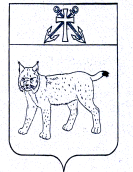 	ПРОЕКТАДМИНИСТРАЦИЯ УСТЬ-КУБИНСКОГОМУНИЦИПАЛЬНОГО ОКРУГАПОСТАНОВЛЕНИЕс. Устьеот                                                                                                                       №Об утверждении муниципальной программы «Развитие культуры в Усть-Кубинском  муниципальном округе на 2023-2027 годы»	 В целях дальнейшего социально–экономического развития Усть-Кубинского муниципального округа, обеспечения благоприятных условий для развития культуры и молодежной политики на территории Усть–Кубинского муниципального округа, на основании ст. 42 Устава округа администрация округа ПОСТАНОВЛЯЕТ:Утвердить прилагаемую муниципальную программу «Развитие культуры  в Усть–Кубинском  муниципальном  округе на 2023-2027 годы».Признать утратившими силу следующие постановления администрации района:-от 28 июля 2021 года № 647 «Об утверждении муниципальной программы «Развитие культуры в Усть-Кубинском муниципальном районе на 2021-2025 годы»;-от 22 декабря 2021 года № 1100 «О внесении изменений в постановление администрации района от 28 июля 2021 года № 647 «Об утверждении муниципальной программы «Развитие культуры в Усть-Кубинском муниципальном районе на 2021-2025 годы»;-от 31 марта 2022 года № 264 «О внесении изменений в постановление администрации района от 28 июля 2021 года № 647 «Об утверждении муниципальной программы «Развитие культуры в Усть-Кубинском муниципальном районе на 2021-2025 годы»;-от 9 августа 2022 года № 704 «О внесении изменений в постановление администрации района от 28 июля 2021 года № 647 «Об утверждении муниципальной программы «Развитие культуры в Усть-Кубинском муниципальном районе на 2021-2025 годы»;-от 20 декабря 2022 года № 1138 «О внесении изменений в постановление администрации района от 28 июля 2021 года № 647 «Об утверждении муниципальной программы «Развитие культуры в Усть-Кубинском муниципальном районе на 2021-2025 годы».	3. Настоящее постановление вступает в силу со дня его подписания и подлежит официальному опубликованию.Глава округа                                                                                                       И.В. БыковПаспорт муниципальной программы «Развитие культуры в  Усть – Кубинском   муниципальном округена 2023 - 2027 годы» (далее – муниципальная программа)Общая характеристика сферы реализации программы, включая описание текущего состояния, основных проблем в указанной сфере и перспектив ее развития1.1.Федеральным законом от 6 октября 2003 года № 131- ФЗ «Об общих принципах местного самоуправления в Российской Федерации определены вопросы местного значения, подлежащие решению органами местного самоуправления Усть-Кубинского округа:	- обеспечение прав жителей Усть-Кубинского муниципального округа на участие в культурной жизни и пользование учреждениями культуры, доступ к культурным ценностям и информации, в том числе с привлечением информационно-телекоммуникационных ресурсов; - создание условий для сохранения, устойчивого развития и эффективного использования	историко-культурного наследия;-  содействие успешной социализации и эффективной самореализации молодежи	- организация	 библиотечного обслуживания	населения  межпоселенческими библиотеками, комплектование и обеспечение сохранности их библиотечных фондов библиотек округа;	-развитие музейного дела;	-создание условий для организации досуга и обеспечения жителей округа услугами организаций культуры;	-создание условий для развития местного традиционного народного художественного творчества, участие в сохранении,  возрождении и развитии народных художественных промыслов;	-организация и осуществление мероприятий по работе с детьми и молодежью.          1.2. Отрасль культуры объединяет деятельность по развитию библиотечного и  музейного дела, дополнительного образования детей,    организацию культурно – досуговой деятельности на территории Усть–Кубинского муниципального округа, а также  укрепление межрайонных  связей в сфере культуры.1.3. В районе статус юридического лица имеют 3 учреждения культуры и искусства: -МУК «Усть – Кубинский районный краеведческий музей»; -МБУ ДО «Усть – Кубинская детская школа искусств; -МУ  «Усть–Кубинский центр культуры и библиотечного обслуживания»,  в состав которого входят 8 сельских домов культуры и 8 сельских библиотек: 1. Структурное подразделение - Районная библиотека К.И.Коничева:	-Авксентьевская сельская библиотека - структурного подразделения - «Районная библиотека К.И.Коничева»;	-Богородская сельская библиотека  - структурного подразделения – «Районная библиотека К.И.Коничева»;	-Троицкая  сельская библиотека  - структурного подразделения – «Районная библиотека К.И.Коничева»;	-Никольская  сельская библиотека  - структурного подразделения – «Районная библиотека К.И.Коничева»;	-Митенская  сельская библиотека  - структурного подразделения – «Районная библиотека К.И.Коничева»;	-Томашская сельская библиотека  - структурного подразделения – «Районная библиотека К.И.Коничева»;	-Филисовская сельская библиотека  - структурного подразделения – «Районная библиотека К.И.Коничева».2.Структурное подразделение - Районный дом культуры;	-Авксентьевский сельский дом культуры структурного подразделения «Районный дом культуры»;	-Первомайский сельский дом культуры структурного подразделения «Районный дом культуры»;	-Филисовский сельский дом культуры структурного подразделения «Районный дом культуры»;	-Высоковский сельский дом культуры структурного подразделения «Районный дом культуры»;	-Никольский сельский дом культуры структурного подразделения «Районный дом культуры»;	-Троицкий сельский дом культуры структурного подразделения «Районный дом культуры»;	-Заднесельский сельский дом культуры структурного подразделения «Районный дом культуры».1.4. Учреждения культуры округа выполняют важную миссию – предоставляют возможность жителям реализовать свое конституционное право на участие в культурной жизни и пользование учреждениями культуры,  доступ к культурным ценностям. Реализация этого права возможна только при условии развитой культурной инфраструктуры.1.5. Учреждение  дополнительного  образования  детей  в  сфере  культуры обеспечивают художественное образование, творческое развитие детей, их занятость,  выполняют  функции  широкого  эстетического  просвещения  и воспитания детей и подростков. В этом  учреждении необходимо создавать оптимальные условия, способствующие профессиональному  росту обучающихся, выявлению и поддержке одаренных детей. Требуется финансовая поддержка талантливых обучающихся школы искусств, самодеятельных творческих коллективов и исполнителей, которые представляют Усть-Кубинский  муниципальный округ на региональных, всероссийских, международных конкурсах и фестивалях.1.6. Нужны новые подходы в развитии информационно-библиотечного обслуживания населения. В стремительно развивающемся информационном пространстве библиотеки должны стать "электронным окном" в информационный мир для всех своих пользователей, активно включиться в работу по формированию новой системы взаимоотношений граждан и органов власти – взаимодействию в электронной среде. Развитие информационно-библиотечного обслуживания позволит в первую очередь социально-незащищенным и малообеспеченным гражданам, не имеющим доступа к современным средствам коммуникации, воспользоваться услугами, предоставляемыми государственными, муниципальными структурами, различными организациями в электронном режиме.1.7. Улучшение ситуации в сфере организации музейной деятельности и сохранения музейного фонда позволит на практике обеспечить физическую возможность доступа граждан  к культурным ценностям, увеличить количество экспонируемых музейных предметов, существенно повысив этим эффективность использования музейного фонда в целом.1.8. В настоящее время значимыми проблемами в сфере культуры и  реализации молодежной политики округа являются острый дефицит квалифицированных кадров и старение персонала.Грамотная и продуманная работа по реализации мероприятий молодежной политики позволит создать социально-экономические и организационные условия и гарантии для социального становления молодых людей, мотивации их участия в общественной деятельности, оказать поддержку молодёжным и детским общественным объединениям, молодежным инициативам, направленным на организацию добровольческого труда и творческой самореализации молодежи.1.8. Решение  существующих  проблем  в  отрасли  культуры  и реализации  молодежной  политики в Усть–Кубинском  муниципальном округе требует применения программного метода и дополнительного финансирования.1.9. Муниципальная программа «Развитие культуры в  Усть - Кубинском  муниципальном  округе  на 2023 - 2027 годы» направлена на создание условий для дальнейшего устойчивого развития округа, достижение социально значимых результатов.II. Приоритеты социально-экономического развития в сфере реализации муниципальной программы, цели, задачи, сроки реализации программы 2.1. Приоритеты социально-экономического развития в сфере культуры,   и  реализации молодежной политики определены следующими стратегическими документами и нормативными правовыми актами Российской Федерации и Вологодской области:Законом Российской Федерации от 9 октября 1992 года № 3612- I «Основы законодательства Российской Федерации о культуре»; Федеральным законом от 29 декабря 1994 года № 78-ФЗ «О библиотечном деле»; Федеральным  законом  от  26 мая 1996 года № 54-ФЗ  «О  Музейном  фонде Российской Федерации и музеях в Российской Федерации»;Указом Президента Российской Федерации  от 7 мая 2012 года № 597 «О мероприятиях по реализации государственной социальной политики»;Стратегией развития информационного общества в Российской Федерации на 2017-2030 годы, утвержденной Указом Президента Российской Федерации,  от 9 мая 2017 года  № 203; Стратегией социально-экономического развития Вологодской области на период до 2030 года, утвержденной  постановлением Правительства Вологодской области от 17 октября 2016 года № 920; Стратегией государственной культурной политики  на период до 2030 года, утвержденной распоряжением Правительства Российской Федерации от 29 февраля 2016 года № 326-р; Основами государственной молодежной политики Российской Федерации на период до 2025 года, утвержденными распоряжением Правительства Российской Федерации от 29 ноября 2014 года  № 2403-р; Законом Вологодской области от 13 мая 2021   года № 4892 – ОЗ «О  молодежной политике на территории Вологодской области»;Стратегией социально-экономического развития Усть–Кубинского муниципального района на период до 2030 года, утвержденной решением Представительного Собрания района от 18 декабря 2018 года № 77;Государственной программой  «Развитие культуры,  туризма и архивного дела Вологодской области  на 2021 – 2025 годы», утвержденной постановлением Правительства Вологодской области от 27 мая  2019 года  № 495;Уставом Усть-Кубинского муниципального  округа.2.2. Приоритеты социально-экономического развития в сферах культуры,  и молодежной политики округа состоят в:	-обеспечении максимальной доступности для граждан культурных благ и образования в сфере культуры;	-реализации	дополнительных	общеобразовательных (общеразвивающих и предпрофессиональных) программ в учреждении дополнительного образования;	-создании условий для повышения качества и разнообразия услуг, предоставляемых учреждениями культуры  округа;	-содействии   развитию молодежного движения и молодежных инициатив на территории округа.	2.3. Основными целями реализации программы являются:  	- обеспечение прав жителей Усть-Кубинского муниципального округа на участие в культурной жизни и пользование учреждениями культуры, доступ к культурным ценностям и информации, в том числе с привлечением информационно-телекоммуникационных ресурсов;- создание условий для сохранения, устойчивого развития и эффективного использования	историко-культурного наследия;-  содействие успешной социализации и эффективной самореализации молодежи2.4. Для достижения указанных целей предусматривается решение следующих задач, реализуемых в рамках подпрограмм, включенных в программу:-	создание условий для устойчивого развития сферы культуры на территории    Усть-Кубинского муниципального округа;-	-	обеспечение свободы творчества, создание условий для реализации творческого потенциала граждан; -  содействие сохранению и популяризации историко-культурного наследия Усть-Кубинского округа.    2.5.  Реализация программы рассчитана на 2023 – 2027 годы.III. Обоснование выделения и включенияв состав Программы подпрограмм, их обобщенная характеристика3.1. Включенные в программу,  содержащих основные мероприятия, направленные на решение поставленных задач: Подпрограмма 1 «Дополнительное образование детей в сфере культуры» (приложение 1 к программе);Подпрограмма 2  «Библиотечно-информационное обслуживание населения»( приложение 2  к программе);Подпрограмма 3 «Организация досуга и обеспечение жителей округа услугами организаций культуры» (приложение 3 к программе);Подпрограмма 4 «Музейная деятельность» (приложение 4 к программе);	Подпрограмма 5 «Реализация молодежной политики» (приложение 5 к программе);	Подпрограмма 6 «Обеспечение условий реализации муниципальной  программы»   (приложение 6 к программе).3.2. Предусмотренные в каждой из подпрограмм системы целей, задачи мероприятий в комплексе наиболее полным образом охватывают весь диапазон заданных приоритетных направлений развития сферы культуры и молодежной политики  округа и в максимальной степени будут способствовать достижению целей и конечных результатов настоящей муниципальной программы.IV. Целевые показатели (индикаторы) достижения целей и решения, прогноз  конечных результатов реализации программы4.1. Сведения о порядке сбора информации и методике  расчета целевых показателей (индикаторов) муниципальной программы приведены в приложении 1 к муниципальной программе.Результатом реализации программы должно стать обеспечение устойчивого развития сферы культуры и молодежной политики округа, расширение социальных гарантий для всех категорий населения округа в данных сферах.4.2. Ожидаемые конечные результаты программы: - увеличение  числа  посещений культурных мероприятий не менее 159,6 тыс.чел;-  сохранение показателя независимой оценки качества условий оказания услуг учреждениями культуры не менее 86%. 	4.3. Сведения о целевых показателях (индикаторах) муниципальной программы приведены  в приложении   2 к  муниципальной  программе.Программно-целевой метод позволит:сконцентрировать финансовые ресурсы на проведении наиболее значимых мероприятий, направленных на сохранение и обеспечение функционирования учреждений культуры, дополнительного  образования округа;обеспечить адресность, последовательность, преемственность и контроль инвестирования средств бюджета в отрасли культуры, и молодежной политики;внедрить инновационные технологии в работу учреждений культуры;создать предпосылки и условия для устойчивого дальнейшего развития и функционирования учреждений культуры.Ресурсное обеспечение программы, обоснование объема финансовых ресурсов, необходимых для реализации программы5.1. Объем ресурсного обеспечения программы базируется на имеющемся финансовом, организационном и кадровом потенциалах сферы культуры округа, а также на действующих нормативных   округа.5.2. Финансирование мероприятий программы предполагает расходование средств на:- оплату труда и начисления на выплаты по оплате труда работников;- содержание объектов культуры, дополнительного образования;- материально-техническое оснащение учреждений (проведение ремонтов, оснащение современным оборудованием);- комплектование библиотечных фондов;- организацию и проведение социально значимых мероприятий. 5.3.Финансовое обеспечение реализации муниципальной программы за счет средств бюджета округа приведено в приложении 3 к муниципальной  программе.5.4. Прогнозная (справочная) оценка объемов привлечения средств федерального бюджета, областного бюджета, бюджетов государственных внебюджетных фондов, средств физических и юридических лиц на реализацию целей муниципальной программы  приведена в приложении 4 к муниципальной  программе. 5.5. Расчет финансового обеспечения мероприятий программы осуществляется с учетом изменений прогнозных объемов оказания муниципальными учреждениями округа муниципальных услуг в результате реализации мероприятий подпрограмм программы, обеспечения повышения оплаты труда отдельных категорий работников, а так же индексационных расходов на культуру и молодежную политику в соответствии с прогнозными значениями индекса-дефлятора.
Сведенияо порядке сбора информации и методике  расчета целевых показателей (индикаторов)муниципальной  программы * 1 - официальная статистическая информация;  3 - ведомственная отчетность; Сведенияо целевых показателях (индикаторах)муниципальной программы* Указываются конкретные годы: отчетный год (год, предшествующий текущему году), текущий год (год разработки государственной программы (подпрограммы)) и годы периода реализации государственной программы (подпрограммы).** В случае отсутствия отчетного, оценочного, планового значения целевого показателя (индикатора) государственной программы (подпрограммы) ставится "-".Финансовое обеспечение реализации муниципальной программы за счет средств бюджета округатыс.руб.* Указываются при условии документального подтверждения поступления средств.                                                                                                                                        Приложение 4 к муниципальной программе Прогнозная (справочная) оценка объемов привлечения средств федерального бюджета, областного бюджета, бюджетов государственных внебюджетных фондов, средств физических и юридических лицна реализацию целей муниципальной программы*Объемы расходов федерального  и областного бюджетов указываются с учетом субвенций, субсидий и иных межбюджетных трансфертов федерального и областного бюджетов, отраженных в приложении № 5.**Указываются средства физических и юридических лиц на реализацию на территории округа проектов (соглашений, договоров и др.) в форме государственно-частного партнерства с  муниципальными органами власти, направленных на достижение целей муниципальной программы (подпрограммы муниципальной программы).***Указываются конкретные годы периода реализации муниципальной программы (подпрограммы муниципальной  программы)Паспорт подпрограммы 1 «Дополнительное образование детей в сфере культуры»( далее подпрограмма)I. Общая характеристика сферы реализации подпрограммы 1, включая описание текущего состояния, основных проблемв указанной сфере и перспектив ее развития1.1. Важнейшим условием функционирования системы  образования  в сфере культуры является общедоступность дополнительного образования детей, которая традиционно выполняет функции широкого художественно-эстетического просвещения и воспитания, обеспечивает возможность раннего выявления таланта и создает условия для его органичного профессионального становления.На территории Усть - Кубинского муниципального округа действует одно муниципальное образовательное учреждение дополнительного образования детей в сфере культуры - Муниципальное бюджетное учреждение дополнительного образования «Усть-Кубинская детская школа искусств» (далее - школа искусств).На 31 декабря 2022  года процент охвата детей района от 5 до 18 лет художественным образованием составлял 24. В последние годы стабильными остаются контингент обучающихся и кадровый состав школы искусств.     	 Подпрограмма 1 представляет собой комплекс мероприятий, направленных на решение приоритетных задач в сфере дополнительного образования детей, отражающих изменения в структуре, содержании и технологиях образования, финансово-экономических механизмах.II. Приоритеты социально-экономического развитияв сфере реализации подпрограммы 1, цели, задачи, мероприятия и сроки реализации подпрограммы 12.1. Приоритеты социально-экономического развития в сфере дополнительного образования детей определены следующими стратегическими документами и нормативными правовыми актами Российской Федерации и Вологодской области:Законом Российской Федерации от 9 октября 1992 года № 3612 - I «Основы законодательства Российской Федерации о культуре»;Федеральным законом от 29 декабря 2012 года № 273 - ФЗ «Об образовании в Российской Федерации»; Указом Президента Российской Федерации  от 7 мая 2012 года № 597 «О мероприятиях по реализации государственной социальной политики»; Стратегией развития информационного общества в Российской Федерации на 2017-2030 годы, утвержденной Указом Президента Российской Федерации от 9 мая 2017 года  № 203;	Государственной программой «Развитие культуры,  туризма и архивного дела Вологодской области  на 2021 – 2025 годы», утвержденной постановлением Правительства Вологодской области от 27 мая  2019 года  № 495;Стратегией государственной культурной политики  на период до 2030 года, утвержденной распоряжением Правительства Российской Федерации от 29 февраля 2016 года № 326-р; Стратегией социально-экономического развития Вологодской области на период до 2030 года, утвержденной  постановлением Правительства Вологодской области от 17 октября 2016  года № 920;Стратегией социально - экономического развития Усть–Кубинского муниципального района на период до 2030 года, утвержденной решением Представительного Собрания района от 18 декабря 2018 года № 77;Уставом Усть-Кубинского муниципального округа.2.2. Приоритеты социально-экономического развития в сфере дополнительного образования состоят в:	- развитии системы непрерывного образования в сфере культуры;	-совершенствовании системы поддержки детского и юношеского творчества;	-развитии и поддержке конкурсной, гастрольной, выставочной и фестивальной деятельности;	-укреплении материально-технической, учебной и вспомогательной баз  учреждения дополнительного образования в сфере культуры.2.3. Основной целью реализации  подпрограммы 1 является создание условий для непрерывного образования в сфере культуры, обеспечение системы поиска, выявления, поддержки и развития одаренных детей.2.4. Для достижения указанной цели предусматривается решение следующих задач, реализуемых в рамках подпрограммы 1:	-повышение доступности и качества услуг, предоставляемых учреждением дополнительного образования;	-сохранение контингента обучающихся;	-повышение образовательного уровня обучающихся.2.5. Для достижения цели и решения задач подпрограммы 1 необходимо реализовать ряд основных мероприятий, на которые  предусматривается предоставление средств  из бюджета округа:	-обеспечение выполнения муниципального задания учреждением дополнительного образования  в сфере культуры;	-материально-техническое оснащение учреждений дополнительного образования  в сфере культуры.2.6. Реализация подпрограммы 1 рассчитана на 2023 – 2027 годы.III. Целевые показатели (индикаторы) достижения целии решения задач подпрограммы 1, прогноз конечных результатов реализации подпрограммы 1	3.1.	Сведения о целевых показателях (индикаторах)        подпрограммы  1  приведены в приложении 1к подпрограмме 1.3.2. Сведения  о порядке сбора информации и методике  расчета целевых показателей (индикаторов)    подпрограммы 1    приведены в приложении 2 к подпрограмме 1.3.3  Перечень основных мероприятий     подпрограммы 1 приведены в приложении 3 к подпрограмме 1.                                                        3.4. Конечным результатом реализации подпрограммы 1 должно стать создание необходимых условий для устойчивого развития системы художественного образования детей округа, обеспечение доступности и повышение качества предоставляемых в данной сфере услуг.3.5. В результате реализации подпрограммы 1 будет обеспечено достижение к 2027 году следующих результатов:	- увеличение доли детей, обучающихся в учреждении дополнительного образования  в сфере культуры, в общей численности детей от 5 до 18 лет до 24%;	- увеличение доли детей, являющихся лауреатами и дипломантами районных, межрайонных, областных, региональных, всероссийских конкурсов, выставок, смотров и фестивалей, в общей численности обучающихся в учреждении дополнительного образования детей в сфере культуры округа до 75%;-  сохранение средней заработной платы педагогических работников учреждений дополнительного образования  в сфере культуры округа к средней заработной плате по Вологодской области на уровне 100%;        -  отношение объема просроченной кредиторской задолженности по заработной плате к начислениям на выплаты по оплате труда работников к общему объему расходов.IV. Ресурсное обеспечение подпрограммы 1, обоснование объема финансовых ресурсов, необходимых для реализации подпрограммы 14.1   Объем ресурсного обеспечения подпрограммы 1 базируется на имеющемся финансовом, организационном и кадровом потенциалах учреждений дополнительного образования детей в сфере культуры, а также на действующих нормативных правовых актах округа.	4.2. Финансирование мероприятий подпрограммы 1 предполагает расходование средств на:	-оплату труда и начисления на выплаты по оплате труда работников;	-содержание объектов дополнительного образования;	-материально-техническое оснащение учреждения дополнительного образования детей в сфере культуры (проведение ремонтов, оснащение современным оборудованием).4.3.  Финансовое обеспечение муниципальной подпрограммы 1                                                                        за счет средств бюджета округа       приведено в приложении 4 к подпрограмме1.4.4. Прогнозная (справочная) оценка объемов привлечения средств федерального бюджета, областного бюджета, бюджетов государственных внебюджетных фондов, средств физических и юридических лиц на реализацию целей подпрограммы 1 приведена в приложении 5 к подпрограмме1.Сведенияо целевых показателях (индикаторах) муниципальной программы                                                                            подпрограммы 1* Указываются конкретные годы: отчетный год (год, предшествующий текущему году), текущий год (год разработки государственной программы (подпрограммы)) и годы периода реализации государственной программы (подпрограммы).** В случае отсутствия отчетного, оценочного, планового значения целевого показателя (индикатора) государственной программы (подпрограммы) ставится "-".
Сведенияо порядке сбора информации и методике  расчета целевых показателей (индикаторов)                                                                                подпрограммы 1  1 - официальная статистическая информация; 3 - ведомственная отчетность; 4 – прочие (указать)..Перечень основных мероприятий                                                                                                подпрограммы 11 - бюджет округа (собственные доходы), 3 - областной бюджет (субсидии, субвенции и иные межбюджетные трансферты)                                                                                                                                                                Приложение 4 к подпрограмме 1        Финансовое обеспечение  подпрограммы 1                                                                              за счет средств бюджета округа                                                                   .4 Номер основного мероприятия состоит из номера соответствующей подпрограммы и порядкового номера данного основного мероприятия в рамках подпрограммы.                       Прогнозная (справочная) оценка объемов привлечения средств федерального бюджета, областного бюджета, бюджетов государственных внебюджетных фондов,средств физических и юридических лицна реализацию целей  подпрограммы 1*Объемы расходов федерального  и областного бюджетов указываются с учетом субвенций, субсидий и иных межбюджетных трансфертов федерального и областного бюджетов, отраженных в приложении № 5.**Указываются средства физических и юридических лиц на реализацию на территории округа проектов (соглашений, договоров и др.) в форме государственно-частного партнерства с  муниципальными органами власти, направленных на достижение целей муниципальной программы (подпрограммы муниципальной программы).***Указываются конкретные годы периода реализации муниципальной программы (подпрограммы муниципальной  программы).Паспорт подпрограммы 2 «Библиотечно-информационное обслуживание населения»( далее подпрограммы 2) Библиотечно - информационное  обслуживание  населенияI. Общая характеристика сферы реализации подпрограммы 2, включая описание текущего состояния, основных проблем в указанной сфере и перспективе развития1.1. Библиотечное обслуживание в Усть-Кубинском муниципальном округе осуществляют 8 библиотек, входящих в структуру МУ «Усть-Кубинский центр культуры и библиотечного обслуживания» Общий объём фонда на 1 января 2023 года составил 58 921 экземпляр. Процент охвата населения района библиотечным обслуживанием составляет 48%. Приоритетными направлениями деятельности библиотек являются: организация социально значимых акций и мероприятий, содействующих повышению духовно-нравственного, творческого потенциала жителей; формирование электронных ресурсов, краеведческой тематики; развитие официального сайта библиотеки и социальных страниц в виртуальной среде; внедрение инновационных форм работы по продвижению книги; повышение профессионального уровня и квалификации сотрудников библиотек. Продолжается  работа по созданию положительного имиджа библиотек через участие во всероссийских, региональных, районных мероприятиях, конкурсах, акциях. Сохранена стабильная библиотечная сеть. Районная библиотека подключена к электронным базам данных «ЛитРес», и Национальной Электронной библиотеке, что позволяет всем читателям библиотек округа получить централизованный доступ к электронным книгам и аудиокнигам, представленных на порталах.Работа в сокращенном режиме отрицательно сказывается на деятельности библиотек: это снижение основных показателей, минимальная просветительская деятельность, отсутствие работы с фондом, каталогами и картотеками.  Из семи сельских библиотек три (Томашская, Никольская, Троицкая) отремонтированы по проекту «Сельская библиотека». Приобретены библиотечная мебель, компьютерное оборудование, шторы на окна, столы, стулья. Районная библиотека благодаря капитальному ремонту преобразовалась в современное, светлое, просторное помещение. Необходимо наполнить это пространство современной удобной мебелью, функциональными зонами для чтения, обучения, творчества, индивидуальной работы, различных по оформлению интерьера и освещению, и доступ к новейшим информационным технологиям. Крайне медленно идет модернизация компьютерного и периферийного оборудования,  создания инновационных цифровых услуг, что негативно сказывается на продвижение электронных библиотечных услуг. Остается нерешенной проблема низкой скорости Интернета в сельских библиотеках.  Вне стационарное обслуживание затрудняется отсутствием спецтранспорта.  Обеспеченность доступности зданий для лиц с инвалидностью остается на низком уровне. Не имея материально-технической базы  для обслуживания пользователей той или иной категории инвалидности, библиотеки организуют его вне стационарно,  приспосабливают помещения частично. Чтобы решить эти проблемы, необходимо увеличение финансирования на обновление материально-технической базы учреждения.II. Приоритеты социально-экономического развития             в сфере реализации подпрограммы 2, цели, задачи, мероприятия и сроки реализации подпрограммы 22.1. Приоритеты социально-экономического развития в сфере библиотечно-информационного обслуживания населения определены следующими стратегическими документами и нормативными правовыми актами Российской Федерации и Вологодской области:Законом Российской Федерации от 9 октября 1992 года № 3612- I «Основы законодательства Российской Федерации о культуре»;Федеральным законом от 29 декабря 1994 года № 78-ФЗ «О библиотечном деле»; Указом Президента Российской Федерации  от 7 мая 2012 года № 597 «О мероприятиях по реализации государственной социальной политики»;Стратегией развития информационного общества в Российской Федерации на 2017-2030 годы, утвержденной Указом Президента Российской Федерации, от 09 мая 2017 года  № 203; Государственной программой  «Развитие культуры,  туризма и архивного дела Вологодской области  на 2021 – 2025 годы», утвержденной постановлением Правительства  Вологодской области от 27 мая  2019 года  № 495; Стратегией государственной культурной политики  на  период до 2030 года, утвержденной распоряжением Правительства Российской Федерации от 29 февраля 2016 года № 326-р; Законом Вологодской области от 13 мая 2021  года № 4892-ОЗ «О молодежной политике  на территории Вологодской области»;Стратегией социально-экономического развития Вологодской области на период до 2030 года, утвержденной  постановлением Правительства Вологодской области от 17 октября 2016  года № 920;Основами государственной молодежной политики Российской Федерации на период до 2025 года, утвержденными распоряжением Правительства Российской Федерации от 29 ноября 2014 года  № 2403-р;Стратегией социально - экономического развития Усть–Кубинского муниципального района на период до 2030 года, утвержденной решением Представительного Собрания района от 18 декабря 2018 года № 77;Уставом Усть-Кубинского муниципального округа.2.2. Приоритеты социально-экономического развития в сфере библиотечно-информационного обслуживания населения округа состоят в:обеспечении условий для функционирования и развития библиотечного фонда округа, его сохранения и пополнения;переводе в электронный вид библиотечных фондов;	повсеместном внедрении распространении новых информационных продуктов и технологий.2.3. Основной целью реализации подпрограммы 2 является развитие и модернизация библиотечной системы округа в целях создания благоприятных условий для равноценного доступа населения к информационным ресурсам.2.4. Для достижения указанной цели предусматривается решение следующих задач, реализуемых в рамках подпрограммы 2:	- укрепление материально-технической базы библиотек, обеспечение сохранности и полноценного комплектования  фондов библиотек документами на различных видах носителей;- обеспечение равноценных условий доступа населения к социально значимой информации, развитие нестационарных форм библиотечного обслуживания;- улучшение информационного и библиотечного обслуживания населения округа.	2.5. Для достижения цели и решения задач подпрограммы 2 необходимо реализовать ряд основных мероприятий, на которые предусматривается предоставление субсидий из бюджета округа:	-обеспечение выполнения муниципального задания библиотеками округа ;	-материально-техническое оснащение библиотек;	-комплектование библиотечных фондов;	-организация и проведение социально-значимых мероприятий.	2.6. Реализация подпрограммы 2 рассчитана на 2023–2027 годы.III. Целевые показатели (индикаторы) достижения цели и решения задач подпрограммы 2, прогноз конечных результатов реализации подпрограммы 23.1. Сведения о целевых показателях (индикаторах) подпрограммы 2   приведены в приложении 1 к подпрограмме 2. 3.2. Сведения о порядке сбора информации и методике  расчета целевых показателей (индикаторов) подпрограммы   2 приведена в приложении  2 к подпрограмме 2.3.3. Перечень основных мероприятий подпрограммы 2  приведен в приложении  3 к подпрограмме 2.3.4. Конечным результатом реализации подпрограммы 2 должно стать создание необходимых условий для повышения доступности всем категориям граждан информационных ресурсов через систему библиотечно–информационного обслуживания.3.4. В результате реализации подпрограммы 2 будет обеспечено достижение к 2027 году следующих результатов:-  количество созданных (реконструированных) и капитально отремонтированных объектов организации культуры – 8 ед;-  увеличение объема  электронного каталога  в общем объеме фондов библиотек на 300 ед. ежегодно;-  увеличение числа обращений к библиотеке удаленных пользователей  на 50 ед. ежегодно;-  количество работ лучших муниципальных учреждений культуры, расположенных в сельской местности, и их работников 1 ед. в год; -   недопущение образования просроченной кредиторской задолженности  по заработной плате к начислениям на выплаты по оплате труда работников к общему объему расходов;-  увеличение количества посещений организаций культуры по отношению к уровню 2010 года; - увеличение  доли населения, охваченного библиотечным обслуживанием, от общей численности населения округа до 50%;- сохранение    средней  заработной платы работников  учреждений культуры округа к средней заработной плате по Вологодской области  100%.IV. Ресурсное обеспечение подпрограммы 2,Обоснование объема финансовых ресурсов,необходимых для реализации подпрограммы 24.1. Объем ресурсного обеспечения подпрограммы 2 базируется на имеющемся финансовом, организационном и кадровом потенциалах библиотек округа, а также на действующих нормативных правовых актах округа.4.2. Финансирование подпрограммы  2 предполагает расходование средств на:-оплату труда и начисления на выплаты по оплате труда работников;-содержание библиотек;-материально-техническое оснащение библиотек (проведение ремонта, оснащение современным оборудованием);-комплектование библиотечных фондов;-организацию и проведение социально – значимых мероприятий.4.3. Финансовое обеспечение подпрограммы 2                                                                          за счет средств бюджета округа       приведено в приложении 4 к подпрограмме 2.4.4.  Прогнозная (справочная) оценка объемов привлечения средств федерального бюджета, областного бюджета, бюджетов государственных внебюджетных фондов, средств физических и юридических лиц на реализацию целей подпрограммы  2 приведена в приложении 5 к подпрограмме 2.Сведенияо целевых показателях (индикаторах) подпрограммы 2 Указываются конкретные годы: отчетный год (год, предшествующий текущему году), текущий год (год разработки государственной программы (подпрограммы)) и годы периода реализации государственной  (подпрограммы).**                                                                                                                                                 Приложение 2 к подпрограмме 2Сведенияо порядке сбора информации и методике  расчета целевых показателей (индикаторов)  подпрограммы 2 1 - официальная статистическая информация;  3 - ведомственная отчетность.Перечень основных мероприятий  Подпрограммы 2      1 Указывается ожидаемый непосредственный результат основного мероприятия1 - бюджет округа (собственные доходы), 2 - федеральный бюджет (субсидии, субвенции и иные межбюджетные трансферты), 3 - областной бюджет (субсидии, субвенции и иные межбюджетные трансферты) Финансовое обеспечение  подпрограммы 2 за счет средств бюджета округаПрогнозная (справочная) оценка объемов привлечения средств федерального бюджета, областного бюджета, бюджетов государственных внебюджетных фондов, средств физических и юридических лицна реализацию целей  подпрограммы 2*Объемы расходов федерального  и областного бюджетов указываются с учетом субвенций, субсидий и иных межбюджетных трансфертов федерального и областного бюджетов, отраженных в приложении № 5.**Указываются средства физических и юридических лиц на реализацию на территории округа проектов (соглашений, договоров и др.) в форме государственно-частного партнерства с  муниципальными органами власти, направленных на достижение целей муниципальной программы (подпрограммы муниципальной программы).***Указываются конкретные годы периода реализации муниципальной программы (подпрограммы муниципальной  программы).Паспорт подпрограммы 3Организация досуга и обеспечение жителей округа услугами организаций культуры( далее подпрограмма 3)Общая характеристика сферы реализации подпрограммы 3, включая описание текущего состояния, основных проблемв указанной сфере и перспектив ее развития1.1. В Усть-Кубинском муниципальном округе функционирует МУ «Усть- Кубинский центр культуры и библиотечного обслуживания», в состав которого входят восемь сельских домов культуры.Одним из основных направлений в работе учреждений культурно - досуговой деятельности является создание условий  для организации досуга и обеспечения жителей  муниципального округа услугами организаций культуры, создание условий для развития местного традиционного народного художественного творчества, участие в сохранении, развитии и возрождении народных художественных промыслов.На базе сельских домов культуры организована работа клубных формирований, любительских объединений, коллективов художественной самодеятельности. Проводится работа по организации и проведению мероприятий, направленных на повышение культурного уровня населения: областных, районных  фестивалей, конкурсов, праздников, в том числе посвященных государственным, календарным, профессиональным датам, мероприятий по сохранению традиционной народной культуры.Одним из наиболее ярких проектов Правительства Вологодской  области на территории  округа в сфере культуры является  областной конкурс мастерства по изготовлению  лодок.Приоритеты  социально - экономического  развития в сфере реализации подпрограммы 3, цели, задачи, мероприятия и сроки реализации подпрограммы 32.1. Приоритеты социально-экономического развития в сфере организации досуга и обеспечения жителей округа услугами организаций культуры определены следующими стратегическими документами и нормативными правовыми актами Российской Федерации и Вологодской области:Законом Российской Федерации от 9 октября 1992 года № 3612-I «Основы законодательства Российской Федерации о культуре»;Указом Президента Российской Федерации  от 7 мая 2012 года № 597 «О мероприятиях по реализации государственной социальной политики»;Стратегией развития информационного общества в Российской Федерации на 2017-2030 годы, утвержденной Указом Президента Российской Федерации, от 9 мая 2017 года  № 203; Государственной программой «Развитие культуры,  туризма и архивного дела Вологодской области  на 2021 – 2025 годы», утвержденной постановлением Правительства Вологодской области  от 27 мая  2019 года  № 495; Основами государственной молодежной политики Российской Федерации на период до 2025 года, утвержденными распоряжением Правительства Российской Федерации от 29 ноября 2014 года  № 2403-р; Стратегией государственной культурной политики    на период до 2030 года, утвержденной распоряжением Правительства Российской Федерации от 29 февраля 2016 года № 326-р; Законом Вологодской области от 13 мая  2021 года № 4892 – ОЗ «О молодежной политике на территории Вологодской области»;Стратегией социально-экономического развития Вологодской области на период до 2030 года, утвержденной  постановлением Правительства Вологодской области от 17 октября 2016  года № 920;Стратегией социально - экономического развития  Усть – Кубинского муниципального района на период до 2030 года, утвержденной решением Представительного Собрания района от 18 декабря 2018 года № 77; Уставом Усть-Кубинского муниципального  округа.	2.2. Приоритеты социально-экономического развития в сфере организации досуга и обеспечения жителей округа услугами организаций культуры округа состоят в:выравнивании возможностей участия граждан в культурной жизни округа независимо от уровня доходов, социального статуса и места проживания;развитии системы стимулирования и поддержки новых направлений, видов и жанров искусства, самодеятельного народного творчества;развитии механизмов поддержки проектной и творческой деятельности в сфере культуры, в том числе традиционной народной культуры;развитии и поддержке концертной, конкурсной, фестивальной, гастрольной и выставочной деятельности;совершенствовании системы поддержки детского и юношеского творчества.2.3. Основной целью реализации подпрограммы 3 является совершенствование условий для организации досуга населения и обеспечения жителей округа услугами организаций культуры.2.4. Для достижения указанной цели предусматривается решение следующих задач, реализуемых в рамках подпрограммы 3:- привлечение населения к активному участию в культурной жизни округа.- создание условий для реализации творческих проектов в сфере традиционной народной культуры и самодеятельного народного творчества.- содействие развитию профессионального исполнительского искусства, выявление и поддержка талантов в области всех видов и жанров самодеятельного народного творчества, направленных на сохранение, возрождение и развитие народных художественных промыслов и ремесел.2.5. Для достижения цели и решения задач подпрограммы 3 необходимо реализовать ряд основных мероприятий, на которые и предусматривается предоставление субсидий из бюджета округа:	-обеспечение выполнения муниципального задания учреждениями культурно-досугового типа;	-материально-техническое оснащение и ремонт учреждений культурно - досугового типа;	-организация и проведение социально - значимых мероприятий;	-государственная поддержка сельских учреждений культуры  округа;	-государственная поддержка лучших работников сельских учреждений культуры округа.2.6. Реализация подпрограммы 3 рассчитана на 2023 – 2027 годы.Целевые показатели (индикаторы) достижения целии решения задач подпрограммы 3, прогноз конечных результатов реализации подпрограммы 33.1. Сведения о целевых показателях (индикаторах) подпрограммы 3    приведены  в приложении 1  к подпрограмме 3. 3.2. Сведения о порядке сбора информации и методике  расчета целевых показателей (индикаторов) подпрограммы  3 приведены в приложении  2 к подпрограмме 3.3.3. Перечень основных мероприятий муниципальной подпрограммы     приведен в приложении 3 к подпрограмме 3.3.4. Конечными результатами реализации подпрограммы 3 должны стать обеспечение всех категорий граждан услугами организаций культуры, повышение творческой активности жителей округа, профессиональных и самодеятельных творческих коллективов, развитие инновационной деятельности в сфере культуры округа.3.5. В результате реализации подпрограммы 3 будет обеспечено достижение к 2027 году следующих результатов:	1) увеличение количества посещений учреждений культуры на безвозмездной основе не менее  50 чел;	2) сохранение средней  численности участников клубных формирований в расчете на 1 тыс. человек на уровне 2022 года не менее 177 чел;	3) увеличение количества работ лучших муниципальных учреждений культуры, расположенных в сельской местности, и их работников на 1ед;	4)  недопущение образования просроченной кредиторской задолженности  по заработной плате с начислениям на выплаты по оплате труда работников к общему объему расходов; 	 5) увеличение количества  созданных (реконструированных) и капитально отремонтированных объектов организации культуры до 10  ед.; 	6) Увеличение количества посещений организаций культуры по отношению к уровню 2010 года;	7)  сохранение    средней  заработной платы работников  учреждений культуры округа к средней заработной плате по Вологодской области на уровне 100%.IV. Ресурсное обеспечение подпрограммы 3, обоснование объема финансовых ресурсов, необходимых для реализации подпрограммы 34.1. Объем ресурсного обеспечения подпрограммы 3 базируется на имеющемся финансовом, организационном и кадровом потенциалах учреждений культурно-досугового типа округа, а также на действующих нормативных правовых актах округа.4.2. Финансирование подпрограммы 3, предполагает расходование средств на:	-оплату труда и начисления на выплаты по оплате труда работников;	-содержание объектов культуры;	-материально-техническое оснащение (проведение ремонтов, оснащение учреждений современным оборудованием);	-организацию и проведение социально значимых мероприятий;	- государственная поддержка сельских учреждений культуры округа;- государственная поддержка лучших работников сельских учреждений культуры округа. 4.3. Финансовое обеспечение подпрограммы 3                                                                          за счет средств бюджета округа     приведено в приложении 4 к подпрограмме 3.4.4. Прогнозная (справочная) оценка объемов привлечения средств федерального бюджета, областного бюджета, бюджетов государственных внебюджетных фондов, средств физических и юридических лиц на реализацию целей муниципальной программы (подпрограммы муниципальной  программы) 3 приведена в приложении 5 к подпрограмме 3.Приложение 1 к подпрограмме 3                                                                                                                                                                                                                                           Сведенияо целевых показателях (индикаторах)подпрограммы 3* Указываются конкретные годы: отчетный год (год, предшествующий текущему году), текущий год (год разработки государственной программы (подпрограммы)) и годы периода реализации государственной программы (подпрограммы).** В случае отсутствия отчетного, оценочного, планового значения целевого показателя (индикатора) государственной программы (подпрограммы) ставится "-".Приложение 2 к подпрограмме 3Сведения о порядке сбора информации и методике  расчета целевых показателей (индикаторов)подпрограммы 3 1 - официальная статистическая информация; 3 - ведомственная отчетность.                                                                                                                                                                             Приложение 3 к подпрограмме 3                 Перечень основных мероприятий муниципальной подпрограммы 31 - бюджет округа (собственные доходы), 2 - федеральный бюджет (субсидии, субвенции и иные межбюджетные трансферты).                                                                                                                                                                Приложение 4 к подпрограмме 3Финансовое обеспечение  подпрограммы 3 за счет средств бюджета округа Указываются конкретные годы периода реализации  муниципальной  программы (подпрограммы муниципальной программы).2 Указываются субвенции, субсидии и иные трансферты федерального и областного  бюджетов  при условии подтверждения поступления указанных средств.3 Указываются при условии подтверждения поступления указанных средств.4 Номер основного мероприятия состоит из номера соответствующей подпрограммы и порядкового номера данного основного мероприятия в рамках подпрограммы.Прогнозная (справочная) оценка объемов привлечения средств федерального бюджета, областного бюджета, бюджетов государственных внебюджетных фондов, средств физических и юридических лицна реализацию целей  подпрограммы 3 *Объемы расходов федерального  и областного бюджетов указываются с учетом субвенций, субсидий и иных межбюджетных трансфертов федерального и областного бюджетов, отраженных в приложении № 5.**Указываются средства физических и юридических лиц на реализацию на территории округа проектов (соглашений, договоров и др.) в форме государственно-частного партнерства с  муниципальными органами власти, направленных на достижение целей муниципальной программы (подпрограммы муниципальной программы).***Указываются конкретные годы периода реализации муниципальной программы (подпрограммы муниципальной  программы).Паспорт подпрограммы 4 Музейная деятельность(далее подпрограмма)Общая характеристика сферы реализации подпрограммы 4, включая описание текущего состояния, основных проблемв указанной сфере и перспектив ее развития1.1. Музей  является важнейшей составляющей культурного  потенциала территории, выполняет функцию образовательно-воспитательного центра, принимающего участие в формировании исторического и культурного самосознания, патриотического воспитания граждан.Музей   осуществляет сотрудничество с туристическими фирмами области по предоставлению экскурсионных услуг на территории  округа.Экспозиция районного краеведческого музея рассказывает о художественных промыслах Устьянщины: роговом, гончарном, кружевном. В музее  представлен быт крестьян Кадниковского уезда к. XIX-н. XX в.в, советский период истории края, современность Усть-Кубинского округа, знакомит с археологическими и палеонтологическими находками.Количество посетителей музея (с 2017 по 2022 годы) колеблется от 4,0 до 6,0 тыс. человек  в год. Из общего числа посещений более  60 %  составляет льготная категория посетителей, из них около 70 %  лица в возрасте до 16 лет и около 30 % люди пенсионного возраста. Число бесплатных мероприятий и лекций значительно превышает число платных экскурсий. 70 % человек посещают музей на бесплатной основе. В структуру учреждения МУК «Усть-Кубинский районный краеведческий музей» входит филиал «Никольский парк». Это  особо охраняемая природная  территория «Старый парк» в селе Никольское, расположенный на площади 12 га. Парк имеет уникальный видовой состав растительности, до наших дней в парке сохранились искусственно созданные элементы ландшафтной архитектуры XVIII-XIX вв.  Фонд Усть-Кубинского районного краеведческого музея насчитывает на 1 января 2023 года 4232 единицы хранения и ежегодно увеличивается. Продолжается процесс информатизации, в том числе автоматизации учетно - хранительской деятельности. Пополняется электронный каталог, на 1 января 2023 года насчитывающий 2016 музейных предметов основного фонда. Увеличивается и количество предметов, имеющих цифровое изображение, на 1 января 2023 года составило 2041 единицу. В 2017 году впервые согласно плану-графику проведена регистрация музейных предметов в Государственном каталоге Музейного фонда Российской Федерации. На 1 января 2023 года зарегистрирован 2001 предмет основного фонда.Показатели по научно-просветительской деятельности из года в год колеблются. На них влияет количество штатных единиц, работающих с посетителями музея, погодные условия, период работы в условиях распространения коронавирусной инфекции в 2020 и 2021 годах. За пять последних лет количество экскурсий исчислялось в диапазоне от 45 до 106 единиц, количество лекций от 81 до 148 единиц, организуется от 14 до 18 выставок ежегодно.В общем запросе на музейный продукт наблюдается тенденция увеличения интереса на интерактивные развлекательные программы и экскурсии, снижение спроса на интеллектуально-развивающие экскурсии. На это оказывает влияние ряд внешних факторов. Географическое положение Усть-Кубинского округа на карте области с одной стороны благоприятное: округ находится в центральной части области, вблизи крупных водных акваторий. С другой стороны, не вполне удобно для комплексного турпредложения, что снижает спрос на услуги. Нет сквозного транспортного коридора. Это мешает построить межрайонные туристические маршруты.  Нет потока проезжающих через округ туристов, которые могли бы увеличить число индивидуальных посетителей музея.	В мероприятиях по развитию музейного дела в пределах выделенных бюджетных ассигнований осуществляется обеспечение сохранения музейного фонда, совершенствование деятельности музея, включая сбор,	учет, хранение и популяризацию музейных предметов и музейных коллекций, осуществление  научно - просветительной и экспозиционной, выставочной  деятельности.Одними из приоритетных задач в развитии учреждения в настоящее время являются:-удержание стабильных показателей работы учреждения;- расширение просветительских услуг музея; -увеличение информационно-рекламных мероприятий по продвижению услуг музея;-оказание содействия сохранению, возрождению и развитию народных художественных промыслов и ремесел;-подготовка специалистов на базе организаций народных художественных промыслов.II.  Приоритеты социально-экономического развитияв сфере реализации подпрограммы 4, цели, задачи, мероприятия и сроки реализации подпрограммы 42.1. Приоритеты социально-экономического развития в сфере музейной деятельности  определены следующими стратегическими документами и нормативными правовыми актами Российской Федерации и Вологодской области:Законом Российской Федерации от 9 октября 1992 года № 3612- I  «Основы законодательства Российской Федерации о культуре»;Федеральным  законом  от  26 мая 1996 года № 54-ФЗ  «О  Музейном  фонде Российской Федерации и музеях в Российской Федерации»;Указом Президента Российской Федерации  от 7 мая 2012 года № 597 «О мероприятиях по реализации государственной социальной политики»;Государственной программой  «Развитие культуры,  туризма и архивного дела Вологодской области на 2021 – 2025 годы», утвержденной постановлением Правительства Вологодской области  от 27 мая  2019 года  № 495;Стратегией социально-экономического развития Вологодской области на период до 2030 года, утвержденной  постановлением Правительства Вологодской области от 17 октября 2016  года № 920;Стратегией развития информационного общества в Российской Федерации на 2017-2030 годы, утвержденной Указом Президента Российской Федерации, от 9 мая 2017 года  № 203;Стратегией государственной культурной политики    на  период до 2030 года, утвержденной распоряжением Правительства Российской Федерации от 29 февраля 2016 года № 326-р; Стратегией  социально - экономического развития  Усть – Кубинского  муниципального района на период до 2030 года, утвержденной решением Представительного Собрания района от 18 декабря 2018 года № 77; Уставом Усть-Кубинского муниципального  округа.2.2. Приоритетами социально-экономического развития в сфере музейной деятельности  являются:	-обеспечении условий для функционирования и развития музейного фонда, его сохранения и пополнения;	-переводе в электронный вид музейных фондов, создании инфраструктуры доступа населения к ним с использованием информационно- телекоммуникационной  сети «Интернет»;	-повсеместное внедрение и распространение новых музейных продуктов и услуг;	-поддержка внутреннего и въездного туризма на территории округа.2.3. Основной  целью реализации подпрограммы 4 является создание благоприятных условий для широкого доступа населения к имеющимся музейным фондам.2.4. Для достижения указанных целей предусматривается решение следующих задач, реализуемых в рамках подпрограммы 4:	1.	Формирование и обеспечение сохранности музейных фондов, в том числе через внедрение комплексной автоматизированной музейной информационной системы (КАМИС) и перевода музейных фондов в электронный вид.	2.	Повышение качества и увеличение количества оказываемых населению услуг, в том числе через разработку и проведение крупных экспозиционно-выставочных и экскурсионно-просветительских проектов.2.5. Для достижения цели и решения задач подпрограммы 4 необходимо реализовать ряд основных мероприятий, на которые  предусматривается предоставление субсидий из бюджета округа:	-обеспечение выполнения муниципального задания музеем; материально-техническое оснащение музея;	-организация и проведение культурно-массовых мероприятий, направленных на - привлечение в музей экскурсантов.2.6. Реализация подпрограммы 4 рассчитана на 2023 – 2027 годы.III.	Целевые показатели (индикаторы) достижения целии решения задач подпрограммы 4, прогноз конечных результатов реализации подпрограммы 43.1. Сведения о целевых показателях (индикаторах) подпрограммы 4    приведены в приложении 1 к подпрограмме 4. 3.2. Сведения о порядке сбора информации и методике  расчета целевых показателей (индикаторов) подпрограммы  4 приведены в приложении  2 к подпрограмме 4.3.3. Перечень основных мероприятий подпрограммы 4 приведен в приложении  3 к подпрограмме 4.3.4. Конечным результатом реализации подпрограммы 4 должно стать обеспечение условий для сохранения, пополнения и популяризации музейных предметов и музейных коллекций, обеспечение их доступности широким слоям населения.3.5. В результате реализации подпрограммы 4 будет обеспечено достижение к 2027  году следующих результатов: увеличение доли представленных (во всех формах) зрителю музейных предметов в общем количестве    музейных    предметов    основного фонда до 30,0%;-увеличение доли музейных предметов и коллекций, внесенных в электронную базу данных музея, до 79%;-увеличение доли музейных предметов и коллекций, зарегистрированных в Государственном каталоге музейного фонда Российской Федерации согласно плану-графику регистрации музейных предметов в Государственном каталоге Музейного фонда Российской Федерации от 2017 года до 100%; увеличение количества посещений музея на возмездной основе до 1,5;увеличение количества посещений музея на безвозмездной основе до 4,1;увеличение количества выставочных проектов, осуществляемых в музее, по отношению к 2017 году не менее 114%; недопущение образования просроченной кредиторской задолженности  по заработной плате к начислениям на выплаты по оплате труда работников к общему объему расходов; увеличение количества посещений организаций культуры по отношению к уровню 2010 года не менее 186 %- сохранение    средней  заработной платы работников  учреждений культуры округа к средней заработной плате по Вологодской области на уровне100%.IV.	Ресурсное обеспечение подпрограммы 4, обоснование объема финансовых ресурсов, необходимых для реализации подпрограммы 44.1. Объем ресурсного обеспечения подпрограммы 4 базируется на имеющемся финансовом, организационном и кадровом потенциале музея округа, а также на действующих нормативных правовых актах округа.4.2. Финансирование подпрограммы предполагает расходование средств на:	-оплату труда и начисления на выплаты по оплате труда работников;	-содержание музея;	-материально-техническое оснащение (проведение ремонта, оснащение современным оборудованием);	-организацию и проведение культурно - досуговых мероприятий, направленных на привлечение в музей экскурсантов.4.3. Финансовое обеспечение  подпрограммы 4                                                                          за счет средств бюджета округа     приведено в приложении 4 к подпрограмме 4.                                              4.4.  Прогнозная (справочная) оценка объемов привлечения средств федерального бюджета, областного бюджета, бюджетов государственных внебюджетных фондов, средств физических и юридических лиц на реализацию целей подпрограммы 4  приведена в приложении 5 к подпрограмме 4.                                 Сведения о целевых показателях (индикаторах)  подпрограммы 4     Приложение 2 к подпрограмме 4
Сведенияо порядке сбора информации и методике  расчета целевых показателей (индикаторов)  подпрограммы 4  1 - официальная статистическая информация;  3 - ведомственная отчетность.Перечень основных мероприятий подпрограммы 41 - бюджет округа (собственные доходы3 - областной бюджет (субсидии, субвенции и иные межбюджетные трансферты).Финансовое обеспечение  подпрограммы 4 за счет средств бюджета округаПрогнозная (справочная) оценка объемов привлечения средств федерального бюджета, областного бюджета, бюджетов государственных внебюджетных фондов, средств физических и юридических лицна реализацию целей подпрограммы 4*Объемы расходов федерального  и областного бюджетов указываются с учетом субвенций, субсидий и иных межбюджетных трансфертов федерального и областного бюджетов, отраженных в приложении № 5.**Указываются средства физических и юридических лиц на реализацию на территории округа проектов (соглашений, договоров и др.) в форме государственно-частного партнерства с  муниципальными органами власти, направленных на достижение целей муниципальной программы (подпрограммы муниципальной программы).***Указываются конкретные годы периода реализации муниципальной программы (подпрограммы муниципальной  программы).Паспорт подпрограммы 5Реализация молодежной политики (далее – подпрограмма 5)I.	Общая характеристика сферы реализации подпрограммы 5, включая описание текущего состояния, основных проблемв указанной сфере и перспектив ее развития1.1. Вовлечение  молодежи в социальную практику является одним из приоритетных направлений.Участие в общественной деятельности – это возможность для молодых людей самореализовываться, саморазвиваться и получать не только опыт конструктивного, социально-значимого гражданского участия, но и своими силами, при поддержке со стороны органов власти, участвовать в решении социальных проблем местного сообщества, тем самым повышая свою гражданско-патриотическую позицию.На 1 января 2022  года на территории Усть-Кубинского муниципального района проживало 1425   человек в возрасте от 14 до 30 лет. В последние годы наблюдается тенденция к снижению численности молодого населения в общей структуре жителей округа и ее удельного веса в трудоспособном населении округа.На   31   декабря   2022    года    в    Усть–Кубинском     районе    работало 22 общественных объединений, действующих  на базах образовательных учреждений, учреждений дополнительного образования детей, учреждений культуры,  и предприятий.На территории округа для участников детских и молодежных общественных объединений реализуются мероприятия и проекты на развитие лидерских, организаторских качеств и навыков для детей и молодежи (обучение, семинары, тренинги), осуществляется методическая, информационная и организационная поддержка деятельности детских и молодежных объединений; организована работа по сбору информационно - методических материалов.	Подпрограмма предназначена для решения актуальных молодежных вопросов в Усть-Кубинском  муниципальном округе, направлена на вовлечение молодежи в социально-экономическое, общественно - политическое и культурное развитие округа. В связи с этим в ней предусмотрен ряд мероприятий, направленных на организацию работы с молодежью на территориях  сельских поселений округа, в учреждениях культуры  и образовательных учреждениях.Данная подпрограмма предусматривает взаимоувязанные мероприятия, направленные на достижение поставленной цели, и предполагает создание системы работы с молодежью на уровне  округа, области, на принципах преемственности и дальнейшего совершенствования мер, способствующих признанию молодежи как равноправного социального субъекта, участника социальных преобразований.II.	Приоритеты социально-экономического развитияв сфере реализации подпрограммы 5, цели, задачи, мероприятия и сроки реализации подпрограммы 52.1. Стратегическими документами, направленными на достижение целей и задач государственной молодежной политики Российской Федерации, являются:	Федеральный закон от 28 июня 1995 года № 98-ФЗ «О государственной поддержке молодежных и детских общественных объединений»;	Федеральный закон от 24 июня 1999 года № 120-ФЗ «Об основах системы профилактики безнадзорности и правонарушений несовершеннолетних»;	Федеральный закон от 6 октября 2003 года  № 131-ФЗ «Об общих принципах организации местного самоуправления в Российской Федерации»;	Основы государственной молодежной политики Российской Федерации на период до 2025 года, утвержденные распоряжением Правительства Российской Федерации от 29 ноября 2014 года № 2403-р;	План мероприятий по реализации Основ государственной молодежной политики Российской Федерации на период до 2025 года, утвержденный   распоряжением   Правительства    Российской    Федерации от 12 декабря 2015 года № 2570-р; 	План мероприятий по реализации в 2021-2025 годах Стратегии развития воспитания в Российской Федерации на период до 2025 года, утвержденный распоряжением Правительства Российской Федерации от 12 ноября 2020 года № 2945 – р;	Закон Вологодской области от 13 мая  2021 года  № 4892–ОЗ «О молодежной политике в Вологодской области»;	Стратегией социально-экономического развития Вологодской области на период до 2030 года, утвержденной  постановлением Правительства области от 17 октября 2016 года № 920;Стратегией социально-экономического развития  Усть-Кубинского муниципального района на период до 2030 года, утвержденной решением Представительного Собрания района от 18 декабря 2018 года № 77; Уставом Усть–Кубинского муниципального округа.2.2. Основной целью реализации подпрограммы 6 является содействие успешной социализации и эффективной самореализации молодёжи.2.3. Для достижения указанной цели предусматривается решение следующих задач, реализуемых в рамках подпрограммы 5:1. Совершенствование системы информационного, нормативно - правового, организационно-управленческого обеспечения реализации молодежной политики в Усть-Кубинском муниципальном округе;2. развитие социальной активности и компетентности молодежи, формирование системы муниципальной поддержки молодежных проектов, инициатив, условий для роста деловой, экономической, политической активности молодежи;3. поддержка деятельности молодежных и детских общественных объединений, способствующих вовлечению молодёжи в социально значимую деятельность.2.4. Для достижения цели и решения задач подпрограммы 5 предусматривается предоставление субсидий из  бюджета округа на:	-организацию и проведение социально значимых мероприятий;	-реализация подпрограммы 5 рассчитана на 2023 – 2027 годы.III.	Целевые показатели (индикаторы) достижения целии решения задач подпрограммы 5, прогноз конечных результатов реализации подпрограммы 53.1. Сведения о целевых показателях (индикаторах) подпрограммы 5   приведены в приложении 1 к подпрограмме 5. 3.2. Сведения о порядке сбора информации и методике  расчета целевых показателей (индикаторов) подпрограммы   5 приведены в приложении  2 к подпрограмме 5.3.3. Перечень основных мероприятий подпрограммы 5  приведена в приложении  3 к подпрограмме 5.3.4. Конечным результатом реализации подпрограммы 5 должно стать создание условий для успешной социализации и эффективной самореализации молодёжи в Усть-Кубинском  муниципальном округе.3.5. В результате реализации подпрограммы 5 будет обеспечено достижение к 2027 году следующих результатов:1. Увеличение количества мероприятий в рамках реализации  молодежной политики до  6 ед.2. Сохранение количества детских и молодежных общественных объединений на уровне 2022 года в количестве  - 22 ед. 4.    Недопущение образования просроченной кредиторской задолженности  по заработной плате к начислениям на выплаты по оплате труда работников к общему объему расходов.IV.	Ресурсное обеспечение подпрограммы 5, обоснование объема финансовых ресурсов, необходимых для реализации подпрограммы 54.1. Объем ресурсного обеспечения подпрограммы 5 базируется на имеющемся финансовом, организационном и кадровом потенциалах учреждений района, оказывающих услуги в сфере молодежной политики, а также на действующих нормативных правовых актах округа.4.2. Финансовое обеспечение подпрограммы  5                                                                         за счет средств бюджета округа     приведено в приложении 4 к подпрограмме 5.4.3.  Прогнозная (справочная) оценка объемов привлечения средств федерального бюджета, областного бюджета, бюджетов государственных внебюджетных фондов, средств физических и юридических лиц на реализацию целей подпрограммы 5  приведена в приложении 5 к подпрограмме 5.Сведенияо целевых показателях (индикаторах)подпрограммы 5* Указываются конкретные годы: отчетный год (год, предшествующий текущему году), текущий год (год разработки государственной программы (подпрограммы)) и годы периода реализации государственной программы (подпрограммы).** В случае отсутствия отчетного, оценочного, планового значения целевого показателя (индикатора) государственной программы (подпрограммы) ставится "-".Приложение 2 к подпрограмме 5Сведенияо порядке сбора информации и методике  расчета целевых показателей (индикаторов) подпрограммы 5 (5 1 - официальная статистическая информация; 3 - ведомственная отчетность.Перечень основных мероприятий подпрограммы 51 - бюджет округа (собственные доходы),Финансовое обеспечение подпрограммы 5 за счет средств бюджета округа1 Указываются конкретные годы периода реализации  муниципальной  программы (подпрограммы муниципальной программы).2 Указываются субвенции, субсидии и иные трансферты федерального и областного  бюджетов  при условии подтверждения поступления указанных средств.3 Указываются при условии подтверждения поступления указанных средств.4 Номер основного мероприятия состоит из номера соответствующей подпрограммы и порядкового номера данного основного мероприятия в рамках подпрограммы.Прогнозная (справочная) оценка объемов привлечения средств федерального бюджета, областного бюджета, бюджетов государственных внебюджетных фондов, средств физических и юридических лицна реализацию целей  подпрограммы 5*Объемы расходов федерального  и областного бюджетов указываются с учетом субвенций, субсидий и иных межбюджетных трансфертов федерального и областного бюджетов, отраженных в приложении № 5.**Указываются средства физических и юридических лиц на реализацию на территории округа проектов (соглашений, договоров и др.) в форме государственно-частного партнерства с  муниципальными органами власти, направленных на достижение целей муниципальной программы (подпрограммы муниципальной программы).***Указываются конкретные годы периода реализации муниципальной программы (подпрограммы муниципальной  программы).Паспорт подпрограммы 6Обеспечение условий реализации муниципальной программы( далее подпрограмма 6) Общая характеристика сферы реализации подпрограммы 6, включая описание текущего состояния, основных проблемв указанной сфере и перспективе развития1.1. Отдел культуры, туризма и молодежи администрации округа обеспечивает нормативно - правовые, организационно-административные  и финансово-экономические условия функционирования отрасли культуры на территории Усть-Кубинского муниципального округа.1.2. Залогом успешного достижения целей и решения задач муниципальной программы является обеспечение эффективного исполнения отделом муниципальных функций и муниципальных услуг.1.3. Подпрограмма 6 направлена на формирование и развитие обеспечивающих механизмов реализации муниципальной программы. В рамках подпрограммы 6 будут созданы условия, существенно повышающие эффективность выполнения как отдельных проектов и мероприятий, так и муниципальной программы в целом.1.4. Отдел культуры, туризма и молодежи администрации округа в рамках настоящей подпрограммы:осуществляет руководство и текущее управление реализацией муниципальной программы, координирует деятельность подведомственных учреждений культуры и молодежной политики округа;реализует мероприятия муниципальной программы в пределах своих полномочий;разрабатывает в пределах своей компетенции муниципальные правовые акты, необходимые для реализации муниципальной программы;проводит анализ информирует предложения по рациональному использованию финансовых ресурсов муниципальной программы;уточняет механизм реализации муниципальной программы и размер затрат на реализацию ее мероприятий в пределах утвержденных лимитов бюджетных обязательств;готовит годовой отчет о ходе реализации и об оценке эффективности муниципальной программы.-осуществляет планирование, информационно-методическое обеспечение деятельности учреждений культуры Усть–Кубинского  муниципального округа по различным аспектам народного творчества и культурной	политики, деятельности в сфере молодежной политики.II.   Приоритеты социально-экономического развитияв сфере реализации и подпрограммы 6 цели, задачи,мероприятия и сроки реализации подпрограммы 62.1. Приоритеты социально-экономического развития в сфере реализации подпрограммы 6 определены следующими стратегическими документами и нормативным и правовыми актами Российской Федерации: Законом Российской Федерации от 9 октября 1992 года № 3612-I «Основы законодательства Российской Федерации о культуре»;Федеральным законом от 29 декабря 1994 года № 78-ФЗ «О библиотечном деле»; Федеральным  законом  от  26 мая 1996 года № 54-ФЗ  «О  Музейном  фонде Российской Федерации и музеях в Российской Федерации»;Указом Президента Российской Федерации  от 7 мая 2012 года № 597 «О мероприятиях по реализации государственной социальной политики»;Государственной программой  «Развитие культуры,  туризма и архивного дела Вологодской области  на 2021 – 2025 годы», утвержденной постановлением Правительства Вологодской области  от 27 мая  2019 года  № 495;Законом Вологодской области от 13 мая  2021 года № 4892 – ОЗ  «О  молодежной политике  на территории Вологодской области»;Стратегией социально-экономического развития Вологодской области на период до 2030 года, утвержденной  постановлением Правительства Вологодской области от 17 октября 2016  года № 920;Основами государственной молодежной политики Российской Федерации на период до 2025 года, утвержденными распоряжением Правительства Российской Федерации от 29 ноября 2014 года  № 2403-р;Стратегией развития информационного общества в Российской Федерации на 2017-2030 годы, утвержденной Указом Президента Российской Федерации, от 9 мая 2017 года  № 203;Стратегией государственной культурной политики    на период до 2030 года, утвержденной распоряжением Правительства Российской Федерации от 29 февраля 2016 года № 326-р; Стратегией социально-экономического развития Усть-Кубинского муниципального района  Вологодской области на период до 2030  года, утвержденная решением Представительного Собрания Усть–Кубинского муниципального района  от 18 декабря  2014 года № 77;Уставом Усть-Кубинского муниципального  округа.III. Целевые показатели (индикаторы) достижения цели и решения задач подпрограммы 6, прогноз конечных результатовреализации подпрограммы 6	3.1. Сведения о целевых показателях (индикаторах) подпрограммы 6    приведены в приложении 1 к подпрограмме 6. 3.2. Сведения о порядке сбора информации и методике  расчета целевых показателей (индикаторов) подпрограммы 6  приведены в приложении  2 к подпрограмме 6.3.3. Перечень основных мероприятий подпрограммы 6   приведен в приложении  3 к подпрограмме 6.3.4. Для достижения данной цели предусмотрено решение следующих задач:         - надлежащее исполнение полномочий отдела культуры, туризма и  молодежи  администрации  округа;     -  информационно-методическое обеспечение учреждений культуры округа;     3.5. Ожидаемым результатом реализации подпрограммы 6 является:выполнение плана работы отдела культуры, туризма и молодежи  на 100% ежегодно;           -выполнение плана работы  учреждений культуры на 100% ежегодно.3.6. Для достижения цели и решения задач подпрограммы 6 необходимо реализовать ряд основных мероприятий, на которые предусматривается предоставление субсидий из бюджета округа;	-обеспечение условий реализации муниципальной программы;	-выполнение функций и услуг отделом культуры, туризма и молодежи администрации округа.3.7. Сроки реализации подпрограммы 6 2023-2027 годы.IV. Ресурсное обеспечение подпрограммы 6,Обоснование объема финансовых ресурсов, необходимых для реализации подпрограммы 64.1. Финансовое обеспечение реализации муниципальной подпрограммы  6                                                                         за счет средств бюджета округа     приведено в приложении 4 к подпрограмме 6              4.2.  Прогнозная (справочная) оценка объемов привлечения средств федерального бюджета, областного бюджета, бюджетов государственных внебюджетных фондов, средств физических и юридических лиц на реализацию целей подпрограммы 6  приведена в приложении 5 к подпрограмме 6.* Указываются конкретные годы: отчетный год (год, предшествующий текущему году), текущий год (год разработки государственной программы (подпрограммы)) и годы периода реализации государственной программы (подпрограммы).** В случае отсутствия отчетного, оценочного, планового значения целевого показателя (индикатора) государственной программы (подпрограммы) ставится "-".Приложение 2 к подпрограмме 6Сведенияо порядке сбора информации и методике  расчета целевых показателей (индикаторов)  подпрограммы 6  1 - официальная статистическая информация; 3 - ведомственная отчетность.                                                                                                                                                                       Приложение 3 к подпрограмме 6                                                 Перечень основных мероприятий подпрограммы 61 - бюджет округа (собственные доходы),3 - областной бюджет (субсидии, субвенции и иные межбюджетные трансферты)                                                                                                                                                          Приложение 4 к подпрограмме 6Финансовое обеспечение муниципальной подпрограммы 6 за счет средств бюджета округа 1 Указываются конкретные годы периода реализации  муниципальной  программы (подпрограммы муниципальной программы).2 Указываются субвенции, субсидии и иные трансферты федерального и областного  бюджетов  при условии подтверждения поступления указанных средств.3 Указываются при условии подтверждения поступления указанных средств.4 Номер основного мероприятия состоит из номера соответствующей подпрограммы и порядкового номера данного основного мероприятия в рамках подпрограммы.Прогнозная (справочная) оценка объемов привлечения средств федерального бюджета, областного бюджета, бюджетов государственных внебюджетных фондов, средств физических и юридических лицна реализацию целей  подпрограммы 6*Объемы расходов федерального  и областного бюджетов указываются с учетом субвенций, субсидий и иных межбюджетных трансфертов федерального и областного бюджетов, отраженных в приложении № 5.**Указываются средства физических и юридических лиц на реализацию на территории округа проектов (соглашений, договоров и др.) в форме государственно-частного партнерства с  муниципальными органами власти, направленных на достижение целей муниципальной программы (подпрограммы муниципальной программы).***Указываются конкретные годы периода реализации муниципальной программы (подпрограммы муниципальной  программы).Пояснительная запискак проекту  постановления администрации округа«Об утверждении муниципальной программы  «Развитие культуры в Усть–Кубинском муниципальном  округе на 2023-2027годы»Проект  постановления администрации округа «Об утверждении муниципальной программы  «Развитие культуры в Усть–Кубинском муниципальном  округе на 2023-2027 годы»  разработан с целью:         Проект постановления  «Об утверждении муниципальной программы  «Развитие культуры в Усть–Кубинском муниципальном  округе на 2023-2027 годы»  будет принят  в новой редакции с внесенными изменениями в соответствии с утвержденным постановлением.Уведомлениео проведении общественного обсуждения проекта постановления администрации округа  «Об утверждении муниципальной программы  Развитие культуры в Усть–Кубинском муниципальном  округе на 2023-2027 годы»Проект документа разработан отделом культуры, туризма   и молодежи администрации Усть-Кубинского муниципального округа и будет размещен на официальном сайте администрации Усть-Кубинского муниципального округа на 15 календарных дней: c 27.04.2023 года по 11.05.2023 года  с целью общественного обсуждения. В течение этого времени будут приниматься предложения и поправки относительно данного решения по адресу: с.Устье, ул. Октябрьская, д.8, каб. № 18, тел/факс 8(81753) 2-16-77, электронная почта: ustkultura@yandex.ru. 	Контактное лицо: Бурина Ирина Николаевна – документовед первой категории  отдела культуры, туризма   и молодежи администрации Усть-Кубинского муниципального округа.                                                       СВОДНЫЙ ОТЧЕТо поступивших замечаниях и предложениях к проекту документа стратегического планирования Усть-Кубинского муниципального района«Об утверждении муниципальной программы  «Развитие культуры в Усть–Кубинском муниципальном  районе на 2023-2027 годы»Проекта  постановления администрации районаПроект решения разработан отделом  культуры, туризма  и молодежи администрации Усть-Кубинского муниципального округа       … .2023  Документовед первой  категории                                       И.Н. БуринаУтвержденапостановлением администрации округа от __________ № _____(приложение)Ответственный исполнитель муниципальной программыАдминистрация Усть-Кубинского муниципального округаСоисполнители муниципальной программыМУ  « Усть – Кубинский центр культуры и библиотечного обслуживания»МБУ ДО «Усть - Кубинская детская школа искусств»МУК «Усть-Кубинский районный краеведческий музей»Подпрограммы муниципальной программыПодпрограмма 1 «Дополнительное образование детей в сфере культуры»;Подпрограмма 2 «Библиотечно – информационное обслуживание населения» Подпрограмма 3 «Организация досуга и обеспечение жителей района услугами организаций культуры»; Подпрограмма 4  «Музейная деятельность»; Подпрограмма 5 «Реализация молодежной политики»;Подпрограмма 6  «Обеспечение условий реализации муниципальной программы»Цели муниципальной программы- обеспечение прав жителей Усть - Кубинского муниципального округа на участие в культурной жизни и пользование учреждениями культуры, доступ к культурным ценностям и информации, в том числе с привлечением информационно - телекоммуникационных ресурсов;- создание условий для сохранения, устойчивого развития и эффективного использования	историко-культурного наследия;-  содействие успешной социализации и эффективной самореализации молодежиЗадачи  муниципальной программы-	создание условий для устойчивого развития сферы культуры   на территории     Усть-Кубинского муниципального округа;-	обеспечение свободы творчества, создание условий для реализации творческого потенциала граждан; -  содействие сохранению и популяризации историко-культурного наследия Усть-Кубинского округа.Целевые показатели (индикаторы) муниципальной  программы  1.Число посещений культурных мероприятий;  2. Сохранение показателя независимой оценки качества условий оказания услуг учреждениями культурыСроки реализации муниципальной  программы2023-2027 годыОбъемы финансового обеспечения  муниципальной программыОбъем средств, необходимых для финансового обеспечения программы, составляет – 150 832,8 тыс.руб. в том числе:2023 год – 58231,2 тыс. руб.;2024 год – 47635,2 тыс. руб.;2025 год – 44966,4 тыс. руб.;2026 год – 0,0 тыс. руб.;2027 год – 0,0 тыс. руб.*В течение 	реализации   объемы    финансового обеспечения подлежат уточнениюОжидаемые результаты реализации муниципальной  программы    1. Увеличение   числа посещений культурных мероприятий не менее 159,6% ;  2. Сохранение показателя независимой оценки качества условий оказания услуг учреждениями культуры не менее 86%.  Приложение 1  к муниципальной программе Nп/пНаименование целевого показателя (индикатора)Еди-ница измере-нияОпределение целевого показателя (индикатора) (1)Временные характеристики целевого показателя (индикатора)(2)Алгоритм формирования (формула) и методологические пояснения к целевому показателю (индикатору)(3)Показатели, используемые в формуле(4)Метод сбора информации, индекс формы отчетности(5)Ответственный за сбор данных по целевому показателю (индикатору)(6)1234567891Число посещений культурных мероприятий.тыс.челДостижение числа посещений мероприятийКвартальная, годоваяЧП=Ч п.б+Чуоб+Чипв+Чэк.п+ Ч уч.м.м+Чу.к.обр..м.м+Чп.м.м/бзЧ п.б-  число посещений библиотеки, посещений)Чуоб -число обращений к библиотеке удаленных пользователей, ед. 
Чипв - число индивидуальных посещений выставок и экспозиций, чел.  
 Чэк.п - число экскурсионных посещений, чел.  Ч уч.м.м число участников массовых мероприятий, чел.  
Чу.к.обр..м.м .-число участников культурно-образовательных мероприятий, чел.  
Чп.м.м/бз число посетителей массовых мероприятий всего, чел.  
1,3Отдел культуры, туризма и молодежи администрации округа2   Сохранение показателя независимой оценки качества условий оказания услуг учреждениями культуры;.%Сохранение показателя независимой оценки качества условий оказания услугРаз в три года                                    НО = x 100НО - уровень удовлетворенности населения качеством и доступностью муниципальных услуг в сфере библиотечно -информационного обслуживания населения района (%);Оп – количество положительных отзывов (ед.);  Ообщ – общее количество полученных отзывов (ед.);1,3Отдел культуры, туризма и молодежи администрации округаПриложение  2  к  муниципальной программе	Nп/пЦель, задача, направленная на достижение целиЦель, задача, направленная на достижение целиНаименование целевого показателя (индикатора)Единица измеренияЕдиница измеренияЗначение целевого показателя (индикатора)Значение целевого показателя (индикатора)Значение целевого показателя (индикатора)Значение целевого показателя (индикатора)Значение целевого показателя (индикатора)Значение целевого показателя (индикатора)Значение целевого показателя (индикатора)Значение целевого показателя (индикатора)Значение целевого показателя (индикатора)Значение целевого показателя (индикатора)	Nп/пЦель, задача, направленная на достижение целиЦель, задача, направленная на достижение целиНаименование целевого показателя (индикатора)Единица измеренияЕдиница измеренияотчетноеотчетноеоценочноеоценочноеплановоеплановоеплановоеплановоеплановоеплановое	Nп/пЦель, задача, направленная на достижение целиЦель, задача, направленная на достижение целиНаименование целевого показателя (индикатора)Единица измеренияЕдиница измерения202220222023202320242024202520252026202712234455667788910Цели - обеспечение прав жителей Усть - Кубинского муниципального округа на участие в культурной жизни и пользование учреждениями культуры, доступ к культурным ценностям и информации, в том числе с привлечением информационно - телекоммуникационных ресурсов;- создание условий для сохранения, устойчивого развития и эффективного использования	историко-культурного наследия;-  содействие успешной социализации и эффективной самореализации молодежиЦели - обеспечение прав жителей Усть - Кубинского муниципального округа на участие в культурной жизни и пользование учреждениями культуры, доступ к культурным ценностям и информации, в том числе с привлечением информационно - телекоммуникационных ресурсов;- создание условий для сохранения, устойчивого развития и эффективного использования	историко-культурного наследия;-  содействие успешной социализации и эффективной самореализации молодежиЦели - обеспечение прав жителей Усть - Кубинского муниципального округа на участие в культурной жизни и пользование учреждениями культуры, доступ к культурным ценностям и информации, в том числе с привлечением информационно - телекоммуникационных ресурсов;- создание условий для сохранения, устойчивого развития и эффективного использования	историко-культурного наследия;-  содействие успешной социализации и эффективной самореализации молодежиЦели - обеспечение прав жителей Усть - Кубинского муниципального округа на участие в культурной жизни и пользование учреждениями культуры, доступ к культурным ценностям и информации, в том числе с привлечением информационно - телекоммуникационных ресурсов;- создание условий для сохранения, устойчивого развития и эффективного использования	историко-культурного наследия;-  содействие успешной социализации и эффективной самореализации молодежиЦели - обеспечение прав жителей Усть - Кубинского муниципального округа на участие в культурной жизни и пользование учреждениями культуры, доступ к культурным ценностям и информации, в том числе с привлечением информационно - телекоммуникационных ресурсов;- создание условий для сохранения, устойчивого развития и эффективного использования	историко-культурного наследия;-  содействие успешной социализации и эффективной самореализации молодежиЦели - обеспечение прав жителей Усть - Кубинского муниципального округа на участие в культурной жизни и пользование учреждениями культуры, доступ к культурным ценностям и информации, в том числе с привлечением информационно - телекоммуникационных ресурсов;- создание условий для сохранения, устойчивого развития и эффективного использования	историко-культурного наследия;-  содействие успешной социализации и эффективной самореализации молодежиЦели - обеспечение прав жителей Усть - Кубинского муниципального округа на участие в культурной жизни и пользование учреждениями культуры, доступ к культурным ценностям и информации, в том числе с привлечением информационно - телекоммуникационных ресурсов;- создание условий для сохранения, устойчивого развития и эффективного использования	историко-культурного наследия;-  содействие успешной социализации и эффективной самореализации молодежиЦели - обеспечение прав жителей Усть - Кубинского муниципального округа на участие в культурной жизни и пользование учреждениями культуры, доступ к культурным ценностям и информации, в том числе с привлечением информационно - телекоммуникационных ресурсов;- создание условий для сохранения, устойчивого развития и эффективного использования	историко-культурного наследия;-  содействие успешной социализации и эффективной самореализации молодежиЦели - обеспечение прав жителей Усть - Кубинского муниципального округа на участие в культурной жизни и пользование учреждениями культуры, доступ к культурным ценностям и информации, в том числе с привлечением информационно - телекоммуникационных ресурсов;- создание условий для сохранения, устойчивого развития и эффективного использования	историко-культурного наследия;-  содействие успешной социализации и эффективной самореализации молодежиЦели - обеспечение прав жителей Усть - Кубинского муниципального округа на участие в культурной жизни и пользование учреждениями культуры, доступ к культурным ценностям и информации, в том числе с привлечением информационно - телекоммуникационных ресурсов;- создание условий для сохранения, устойчивого развития и эффективного использования	историко-культурного наследия;-  содействие успешной социализации и эффективной самореализации молодежиЦели - обеспечение прав жителей Усть - Кубинского муниципального округа на участие в культурной жизни и пользование учреждениями культуры, доступ к культурным ценностям и информации, в том числе с привлечением информационно - телекоммуникационных ресурсов;- создание условий для сохранения, устойчивого развития и эффективного использования	историко-культурного наследия;-  содействие успешной социализации и эффективной самореализации молодежиЦели - обеспечение прав жителей Усть - Кубинского муниципального округа на участие в культурной жизни и пользование учреждениями культуры, доступ к культурным ценностям и информации, в том числе с привлечением информационно - телекоммуникационных ресурсов;- создание условий для сохранения, устойчивого развития и эффективного использования	историко-культурного наследия;-  содействие успешной социализации и эффективной самореализации молодежиЦели - обеспечение прав жителей Усть - Кубинского муниципального округа на участие в культурной жизни и пользование учреждениями культуры, доступ к культурным ценностям и информации, в том числе с привлечением информационно - телекоммуникационных ресурсов;- создание условий для сохранения, устойчивого развития и эффективного использования	историко-культурного наследия;-  содействие успешной социализации и эффективной самореализации молодежиЦели - обеспечение прав жителей Усть - Кубинского муниципального округа на участие в культурной жизни и пользование учреждениями культуры, доступ к культурным ценностям и информации, в том числе с привлечением информационно - телекоммуникационных ресурсов;- создание условий для сохранения, устойчивого развития и эффективного использования	историко-культурного наследия;-  содействие успешной социализации и эффективной самореализации молодежиЦели - обеспечение прав жителей Усть - Кубинского муниципального округа на участие в культурной жизни и пользование учреждениями культуры, доступ к культурным ценностям и информации, в том числе с привлечением информационно - телекоммуникационных ресурсов;- создание условий для сохранения, устойчивого развития и эффективного использования	историко-культурного наследия;-  содействие успешной социализации и эффективной самореализации молодежиЦели - обеспечение прав жителей Усть - Кубинского муниципального округа на участие в культурной жизни и пользование учреждениями культуры, доступ к культурным ценностям и информации, в том числе с привлечением информационно - телекоммуникационных ресурсов;- создание условий для сохранения, устойчивого развития и эффективного использования	историко-культурного наследия;-  содействие успешной социализации и эффективной самореализации молодежиЗадача1создание условий для устойчивого развития сферы культуры   на территории     Усть-Кубинского муниципального округа;сохранение показателя независимой оценки качества условий оказания услуг учреждениями культурысохранение показателя независимой оценки качества условий оказания услуг учреждениями культурысохранение показателя независимой оценки качества условий оказания услуг учреждениями культуры%%0,000,000,000,000,000,000,000,000,002обеспечение свободы творчества, создание условий для реализации творческого потенциала гражданчисло посещений культурных мероприятий.число посещений культурных мероприятий.число посещений культурных мероприятий.тыс.чел.тыс.чел.159,6159,6159,7159,7159,8159,10159,11159,11159,123.содействие сохранению и популяризации историко-культурного наследия Усть-Кубинского округа.--------------        Приложение 3 к муниципальной          программеОтветственный исполнитель, соисполнитель, исполнительИсточник финансового обеспеспе ченияРасходыРасходыРасходыРасходыРасходыРасходыРасходыОтветственный исполнитель, соисполнитель, исполнительИсточник финансового обеспеспе чения202320242025202620272027всегоза 2023-2027годы123456778Итого помуниципальной программевсего, в том числе58231,247635,244966,4000150832,8Итого помуниципальной программесобственные доходы бюджета округа45876,247295,244626,4000137797,7Итого помуниципальной программесубвенции и субсидии федерального бюджета**200,000000200,0Итого помуниципальной программесубвенции и субсидии областного  бюджета**1215534034000012835,1Итого помуниципальной программебезвозмездные поступления государственных внебюджетных фондов,фи зических и юридических лиц***000000№п/пИсточник финансового обеспеченияОценка расходов (тыс. руб.)Оценка расходов (тыс. руб.)Оценка расходов (тыс. руб.)Оценка расходов (тыс. руб.)Оценка расходов (тыс. руб.)Оценка расходов (тыс. руб.)№п/пИсточник финансового обеспечения20232024202520262027всегоза  годы12345671.Всего12355,1340,0340,00013035,12.федеральный бюджет*200,00000200,03.областной бюджет*12155,13403400012835,14.государственные внебюджетные фонды0000005.физические и юридические лица0000005.1.в том числе в форме государственно-частного партнерства**000000Приложение 1к муниципальной программе, утвержденной постановлением администрации округа от _______ № ______                   Ответственный исполнитель подпрограммы 1(соисполнитель программы)Отдел культуры, туризма  и молодежи  администрации округаИсполнители подпрограммы 1МБУ ДО «Усть – Кубинская детская школа искусств»Цели подпрограммы 1создание условий для непрерывного образования в сфере культуры, обеспечения системы поиска, выявления, поддержки и развития одаренных детейЗадачи подпрограммы 1-повышение доступности и качества услуг, предоставляемых учреждениями дополнительного образования детей в сфере культуры;сохранение контингента обучающихся в учреждении дополнительного образования детей в сфере культуры;повышение образовательного уровня обучающихся.Целевые показатели (индикаторы) подпрограммы 11. Доля детей, обучающихся в учреждении дополнительного образования в сфере культуры, в общей численности детей от 5 до 18 лет;2.  Доля детей, являющихся лауреатами и дипломантами районных, межрайонных, областных, региональных, всероссийских конкурсов, выставок, смотров и фестивалей, в общей численности, обучающихся в учреждении дополнительного образования детей в сфере культуры; 3. Уровень средней заработной платы педагогических работников учреждений дополнительного образования детей в сфере культуры  округа к средней заработной плате по Вологодской области; 4. Отношение объема просроченной кредиторской задолженности по заработной плате к начислениям на выплаты по оплате труда работников к общему объему расходов;Сроки реализации подпрограммы 12023-2027 годыОбъемы финансового обеспечения  подпрограммы 1Объем средств, необходимый для финансового обеспечения подпрограммы, составляет – 30340,8 тыс. руб. *,  в том числе:2023 год –   16934,2 тыс. руб.;2024 год –   7569,9   тыс. руб.;2025 год –   5836,7   тыс. руб.;2026 год –  0,0  тыс .руб;2027 год –  0,0  тыс. руб.*В течение реализации подпрограммы объемы финансового обеспечения подлежат уточнению.Ожидаемые результаты реализации подпрограммы 1В результате реализации подпрограммы к 2027 году ожидается:Увеличение доли детей, обучающихся в учреждении дополнительного образования в сфере культуры, в общей численности детей от 5 до 18 лет, до 24 %;Увеличение доли детей, являющихся лауреатами и дипломантами районных, межрайонных, областных, региональных, всероссийских конкурсов, выставок, смотров и фестивалей, в общей численности обучающихся учреждения дополнительного образования в сфере культуры до 75 %;3.Сохранение средней заработной платы педагогических работников учреждения дополнительного образования в сфере культуры округа к средней заработной плате по Вологодской области на уровне100%; 4.Отношение объема просроченной кредиторской   задолженности по заработной плате к начислениям на выплаты по оплате труда работников к общему объему расходов;Приложение  1 к подпрограмме 1Nп/пЦель, задача, направленная на достижение целиНаименование целевого показателя (индикатора)Единица измеренияЗначение целевого показателя (индикатора)Значение целевого показателя (индикатора)Значение целевого показателя (индикатора)Значение целевого показателя (индикатора)Значение целевого показателя (индикатора)Значение целевого показателя (индикатора)Значение целевого показателя (индикатора)Значение целевого показателя (индикатора)Значение целевого показателя (индикатора)Значение целевого показателя (индикатора)Nп/пЦель, задача, направленная на достижение целиНаименование целевого показателя (индикатора)Единица измеренияотчетноеоценочноеоценочноеоценочноеплановоеплановоеплановоеплановоеплановоеплановоеNп/пЦель, задача, направленная на достижение целиНаименование целевого показателя (индикатора)Единица измерения20222023202320232024в2025в2025202620272027123456667      8      891010Цель -   создание условий для непрерывного образования в сфере культуры, обеспечения системы поиска, выявления, поддержки и развития одаренных детейЦель -   создание условий для непрерывного образования в сфере культуры, обеспечения системы поиска, выявления, поддержки и развития одаренных детейЦель -   создание условий для непрерывного образования в сфере культуры, обеспечения системы поиска, выявления, поддержки и развития одаренных детейЦель -   создание условий для непрерывного образования в сфере культуры, обеспечения системы поиска, выявления, поддержки и развития одаренных детейЦель -   создание условий для непрерывного образования в сфере культуры, обеспечения системы поиска, выявления, поддержки и развития одаренных детейЦель -   создание условий для непрерывного образования в сфере культуры, обеспечения системы поиска, выявления, поддержки и развития одаренных детейЦель -   создание условий для непрерывного образования в сфере культуры, обеспечения системы поиска, выявления, поддержки и развития одаренных детейЦель -   создание условий для непрерывного образования в сфере культуры, обеспечения системы поиска, выявления, поддержки и развития одаренных детейЦель -   создание условий для непрерывного образования в сфере культуры, обеспечения системы поиска, выявления, поддержки и развития одаренных детейЦель -   создание условий для непрерывного образования в сфере культуры, обеспечения системы поиска, выявления, поддержки и развития одаренных детейЦель -   создание условий для непрерывного образования в сфере культуры, обеспечения системы поиска, выявления, поддержки и развития одаренных детейЦель -   создание условий для непрерывного образования в сфере культуры, обеспечения системы поиска, выявления, поддержки и развития одаренных детейЦель -   создание условий для непрерывного образования в сфере культуры, обеспечения системы поиска, выявления, поддержки и развития одаренных детейЦель -   создание условий для непрерывного образования в сфере культуры, обеспечения системы поиска, выявления, поддержки и развития одаренных детей1.Задача1повышение доступности и качества услуг, предоставляемых учреждениями дополнительного образования детей в сфере культурыуровень средней заработной платы педагогических работников учреждений дополнительного образования детей в сфере культуры к средней заработной плате по Вологодской области%100,00100,00100,00100,00100,00100,00100,00100,00100,00100,001повышение доступности и качества услуг, предоставляемых учреждениями дополнительного образования детей в сфере культурыотношение объема просроченной кредиторской задолженности по заработной плате к начислениям на выплаты по оплате труда работников к общему объему расходов.тыс0,00,00,00,00,00,00,00,00,02сохранение контингента обучающихся в учреждении дополнительного образования детей в сфере культуры районадоля детей, обучающихся в учреждении дополнительного образования детей в сфере культуры, в общей численности детей от 5 до 18 лет%24,024,024,024,024,024,024,024,024,03повышение образовательного уровня обучающихся в учреждении дополнительного образования детей в сфере культуры районадоля детей, являющихся лауреатами и дипломантами районных, межрайонных, областных, региональных, всероссийских конкурсов, выставок, смотров и фестивалей, в общей численности, обучающихся в учреждении дополнительного образования детей в сфере культуры%75,075,075,075,075,075,075,075,075,0Приложение 2 к подпрограмме 1Nп/пНаименование целевого показателя (индикатора)Еди-ница измере-нияОпределение целевого показателя (индикатора)(1)Временные характеристики целево-го показателя (индикатора)(2)Алгоритм формирования (формула) и методологические пояснения к целевому показателю (индикатору)(3)Показатели, используемые в формуле(4)Метод сбора информации, индекс формы отчетности(5)Ответственный за сбор данных по целевому показателю (индикатору)(6)1234567891уровень средней заработной платы педагогических работников учреждений дополнительного образования детей в сфере культуры к средней заработной плате по Вологодской области%заработная плата  педагогических работниковгодоваяУЗП=  x 100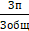 УЗП – уровень средней заработной платы педагогических работников учреждения дополнительного образования детей в сфере культуры  (%);Зп – средняя заработная плата педагогических работников учреждения дополнительного образования детей в сфере культуры  (руб.);Зобщ – средняя заработная плата по Вологодской области (руб.);1,3 МБУ ДО «Усть –Кубинская детская школа искусств»2отношение объема просроченной кредиторской задолженности по заработной плате к начислениям на выплаты по оплате труда работников к общему объему расходов.тыс.объем просроченной кредиторской задолженностигодовая                                 О=Vкз/Нвып/Ооб.расО-Отношение объема просроченной кредиторской задолженности по заработной плате к начислениям на выплаты по оплате труда работников к общему объему расходов;Vкз- объем просроченной кредиторской задолженности по заработной плате;Нвып-  начисления на выплаты по оплате труда работников;Ооб.рас.- общий  объем расходов1,3МБУ ДО «Усть – Кубинская детская школа искусств»3доля детей, обучающихся в учреждении дополнительного образования детей в сфере культуры, в общей численности детей от 5 до 18 лет%доля детей, обучающихся в МБУ ДО «Усть – Кубинская детская школа искусств» годоваяДДО = х100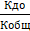 ДДО – доля детей, обучающихся в учреждении дополнительного образования детей в сфере культуры  (%);Кдо – численность детей в возрасте от 5 до 18 лет, обучающихся в учреждении дополнительного образования детей в   сфере культуры (чел.);Кобщ - общая численность детей в возрасте от 5 до 18 лет в округе (чел.).1,3МБУ ДО «Усть – Кубинская детская школа искусств»3 доля детей, являющихся лауреатами и дипломантами районных, межрайонных, областных, региональных, всероссийских конкурсов, выставок, смотров и фестивалей, в общей численности, обучающихся в учреждении дополнительного образования детей в сфере культуры%доля детей  лауреатов и дипломантов различных конкурсов в  МБУ ДО «Усть – Кубинская детская школа искусств»годовая                                                           ДЛ =   x100, 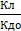 ДЛ – доля детей, являющихся лауреатами и дипломантами районных, межрайонных, областных, региональных, всероссийских конкурсов, выставок, смотров и фестивалей, в общей численности, обучающихся в учреждении дополнительного образования  детей в сфере культуры  (%);Кл – численность обучающихся учреждения дополнительного образования детей в сфере культуры, являющихся лауреатами и дипломантами районных, межрайонных, областных, региональных, всероссийских конкурсов, выставок, смотров и фестивалей (чел.);Кдо – общая численность детей, обучающихся в учреждении дополнительного образования  детей в сфере культуры (чел.). 1,3МБУ ДО «Усть – Кубинская детская школа искусств»Приложение 3 к подпрограмме 1Наименование основного  мероприятияОтветственный  исполнитель, исполнительОжидаемый непосредственный   результат 1Задачи ССЭР 2Связь с показателями программы (подпрограммы)3Годы реализации и источник финансового обеспечения 4Годы реализации и источник финансового обеспечения 4Годы реализации и источник финансового обеспечения 4Годы реализации и источник финансового обеспечения 4Годы реализации и источник финансового обеспечения 4Наименование основного  мероприятияОтветственный  исполнитель, исполнительОжидаемый непосредственный   результат 1Задачи ССЭР 2Связь с показателями программы (подпрограммы)320232024202520262027обеспечение выполнения муниципальногозадания учреждением дополнительного образования детей в сфере культурыМБУ ДО  «Усть –Кубинская детская школа искусств»выполнение муниципального задания в полном объемеразвитие дополнительного образования детей-111--обеспечение выполнения муниципальногозадания учреждением дополнительного образования детей в сфере культурыМБУ ДО  «Усть –Кубинская детская школа искусств»выполнение муниципального задания в полном объемеразвитие дополнительного образования детей-материально- техническое оснащение и ремонтучреждения дополнительногообразования детей в сфере культурыМБУ ДО  «Усть –Кубинская детская школа искусств»оснащение материально –технической базы и проведение капитального ремонта согласно установленным срокомразвитие дополнительного образования детей-13----№ п/пСтатусНаименование подпрограмм-мы,основного мероприятияОтветствен-ный исполнитель подпрог-раммы, исполнительИсточник финансового обеспеченияРасходы (тыс. руб.)Расходы (тыс. руб.)Расходы (тыс. руб.)Расходы (тыс. руб.)Расходы (тыс. руб.)Расходы (тыс. руб.)№ п/пСтатусНаименование подпрограмм-мы,основного мероприятияОтветствен-ный исполнитель подпрог-раммы, исполнительИсточник финансового обеспечения20232024202520262027всегоза  годы12345678910111.Дополнительное образование детей в сфере культурыдополнительное образование детей в сфере культуры.МБУ ДО «Усть –Кубинская детская школа искусств»итоговсего, в том числе16934,27569,95836,70030340,81.Дополнительное образование детей в сфере культурыдополнительное образование детей в сфере культуры.МБУ ДО «Усть –Кубинская детская школа искусств»итогособственные доходы бюджета округа6500,07569,95836,70019906,61.Дополнительное образование детей в сфере культурыдополнительное образование детей в сфере культуры.МБУ ДО «Усть –Кубинская детская школа искусств»итогосубвенции и субсидии федерального бюджета20000001.Дополнительное образование детей в сфере культурыдополнительное образование детей в сфере культуры.МБУ ДО «Усть –Кубинская детская школа искусств»итогосубвенции и субсидии областного бюджета210434,2000010434,21.Дополнительное образование детей в сфере культурыдополнительное образование детей в сфере культуры.МБУ ДО «Усть –Кубинская детская школа искусств»итогобезвозмездные поступления государственных внебюджетных фондов, физических и юридических лиц3000000дополнительное образование детей в сфере культуры.МБУ ДО «Усть-Кубинская детская школа искусств»всего, в том числе6489,67569,95836,70019896,2дополнительное образование детей в сфере культуры.МБУ ДО «Усть-Кубинская детская школа искусств»собственные доходы  бюджета округа6489,67569,95836,70019896,2дополнительное образование детей в сфере культуры.МБУ ДО «Усть-Кубинская детская школа искусств»субвенции и субсидии федерального бюджета2000000дополнительное образование детей в сфере культуры.МБУ ДО «Усть-Кубинская детская школа искусств»субвенции и субсидии областного бюджета2000000дополнительное образование детей в сфере культуры.МБУ ДО «Усть-Кубинская детская школа искусств»безвозмездные поступления государственных внебюджетных фондов, физических и юридических лиц30000002материально- техническое оснащение и ремонтучреждения дополнительногообразования детей в сфере культурывсего, в том числе10444,6000010444,62материально- техническое оснащение и ремонтучреждения дополнительногообразования детей в сфере культурысобственные доходы бюджета округа10,4000010,42материально- техническое оснащение и ремонтучреждения дополнительногообразования детей в сфере культурысубвенции и субсидии федерального бюджета20000002материально- техническое оснащение и ремонтучреждения дополнительногообразования детей в сфере культурысубвенции и субсидии областного бюджета210434,2000010434,22материально- техническое оснащение и ремонтучреждения дополнительногообразования детей в сфере культурыбезвозмездные поступления государственных внебюджетных фондов, физических и юридических лиц300000Приложение 5 к подпрограмме 1№п/пИсточник финансового обеспеченияОценка расходов (тыс. руб.)Оценка расходов (тыс. руб.)Оценка расходов (тыс. руб.)Оценка расходов (тыс. руб.)Оценка расходов (тыс. руб.)Оценка расходов (тыс. руб.)№п/пИсточник финансового обеспечения20232024202520262027всегоза годы12345671.Всего10434,2000010434,22.федеральный бюджет* 0000003.областной бюджет*10434,2000010434,24.государственные внебюджетные фонды0000005.физические и юридические лица0000005.1.в том числе в форме государственно-частного партнерства**000000Приложение 2к муниципальной программе, утвержденной постановлением администрации округа от _______ № ______                 Ответственный исполнитель подпрограммы 2( соисполнитель программы)Отдел культуры, туризма  молодежи  администрации округаИсполнители подпрограммы 2МУ «Усть-Кубинский центр культуры и библиотечного обслуживания»Цели подпрограммы 2- развитие и модернизация библиотечной системы округа в целях создания благоприятных условий для равноценного доступа населения к информационным ресурсамЗадачи подпрограммы 2 - укрепление материально-технической базы библиотек, обеспечение сохранности и полноценного комплектования  фондов библиотек документами на различных видах носителей;-модернизация деятельности библиотек, включение их в общее информационное пространство: увеличение доли общедоступных библиотек, оснащенных компьютерным оборудованием и доступом в  информационно - телекоммуникационную   сеть «Интернет»;- обеспечение равноценных условий доступа населения к социально значимой информации, развития нестационарных форм библиотечного обслуживания;- улучшение информационного и библиотечного обслуживания населения округа.Целевые показатели (индикаторы)  подпрограммы 21. Количество созданных (реконструированных) и капитально отремонтированных объектов организации культуры.2. Объем  электронного каталога в общем объеме фондов библиотек.3. Число обращений к библиотеке удаленных пользователей.4. Количество работ лучших муниципальных учреждений культуры, расположенных в сельской местности, и их работников. 5. Отношение объема просроченной кредиторской задолженности по заработной плате к начислениям на выплаты по оплате труда работников к общему объему расходов.6. Количество посещений организаций культуры по отношению к уровню 2010 года. 7. Доля населения, охваченного библиотечным обслуживанием, от общей численности населения округа.8. Уровень   средней  заработной платы работников  учреждений культуры округа к средней заработной плате по Вологодской области.Сроки реализации подпрограммы 22023-2027 годыОбъемы финансового обеспечения  подпрограммы 2Объем средств, необходимых для финансового обеспечения программы, составляет – 35006,5 тыс. руб.*, в том числе:2023 год – 13368,5 тыс. руб;2024 год – 11692,3 тыс. руб;2025 год – 9945,7 тыс. руб. 2026 – 0,0 тыс.руб2027 – 0,0 тыс.руб*В течение реализации подпрограммы объемы финансового обеспечения подлежат уточнениюОжидаемые результаты  реализации подпрограммы 2В  результате  реализации  подпрограммы   к 2027  году ожидается: 1. количество созданных (реконструированных) и капитально отремонтированных объектов организации культуры – 8 ед.;2. увеличение объема  электронного каталога  в общем объеме фондов библиотек на 300 ед;3. увеличение числа обращений к библиотеке удаленных пользователей на 50 ед. ежегодно;4. количество работ лучших муниципальных учреждений культуры, расположенных в сельской местности, и их работников 1 ед. в год; 5. недопущение образования просроченной кредиторской задолженности  по заработной плате к начислениям на выплаты по оплате труда работников к общему объему расходов; 6. увеличение количества посещений организаций культуры по отношению к уровню 2010 года;7. увеличение  доли населения, охваченного библиотечным обслуживанием, от общей численности населения округа до 50%;8.сохранение    средней  заработной платы работников  учреждений культуры округа к средней заработной плате по Вологодской области  100%.Приложение  1 к подпрограмме 2 	Nп/пЦель, задача, направленная на достижение целиНаименование целевого показателя (индикатора)Единица измеренияЗначение целевого показателя (индикатора)Значение целевого показателя (индикатора)Значение целевого показателя (индикатора)Значение целевого показателя (индикатора)Значение целевого показателя (индикатора)Значение целевого показателя (индикатора)Значение целевого показателя (индикатора)Значение целевого показателя (индикатора)	Nп/пЦель, задача, направленная на достижение целиНаименование целевого показателя (индикатора)Единица измеренияотчетноеоценочноеплановоеплановоеплановоеплановоеплановоеплановое	Nп/пЦель, задача, направленная на достижение целиНаименование целевого показателя (индикатора)Единица измерения20222023202420252026202720272027123456789101010Цель - развитие и модернизация библиотечной системы округа в целях создания благоприятных условий для равноценного доступа населения к информационным ресурсамЦель - развитие и модернизация библиотечной системы округа в целях создания благоприятных условий для равноценного доступа населения к информационным ресурсамЦель - развитие и модернизация библиотечной системы округа в целях создания благоприятных условий для равноценного доступа населения к информационным ресурсамЦель - развитие и модернизация библиотечной системы округа в целях создания благоприятных условий для равноценного доступа населения к информационным ресурсамЦель - развитие и модернизация библиотечной системы округа в целях создания благоприятных условий для равноценного доступа населения к информационным ресурсамЦель - развитие и модернизация библиотечной системы округа в целях создания благоприятных условий для равноценного доступа населения к информационным ресурсамЦель - развитие и модернизация библиотечной системы округа в целях создания благоприятных условий для равноценного доступа населения к информационным ресурсамЦель - развитие и модернизация библиотечной системы округа в целях создания благоприятных условий для равноценного доступа населения к информационным ресурсамЦель - развитие и модернизация библиотечной системы округа в целях создания благоприятных условий для равноценного доступа населения к информационным ресурсамЦель - развитие и модернизация библиотечной системы округа в целях создания благоприятных условий для равноценного доступа населения к информационным ресурсамЦель - развитие и модернизация библиотечной системы округа в целях создания благоприятных условий для равноценного доступа населения к информационным ресурсамЦель - развитие и модернизация библиотечной системы округа в целях создания благоприятных условий для равноценного доступа населения к информационным ресурсам1.Задача1.укрепление материально-технической базы библиотек,  обеспечение сохранности и полноценного комплектования фондов библиотек документам и на различных видах носителейколичество созданных    (реконструированных) и капитально отремонтированных объектов организации культуры ед678888881.укрепление материально-технической базы библиотек,  обеспечение сохранности и полноценного комплектования фондов библиотек документам и на различных видах носителейувеличение количества работ лучших муниципальных учреждений культуры, расположенных в сельской местности, и их работников чел.111111111.укрепление материально-технической базы библиотек,  обеспечение сохранности и полноценного комплектования фондов библиотек документам и на различных видах носителей  недопущение образования просроченной кредиторской задолженности  по заработной плате к начислениям на выплаты по оплате труда работников к общему объему расходов%0,000,000,000,000,000,000,000,001.укрепление материально-технической базы библиотек,  обеспечение сохранности и полноценного комплектования фондов библиотек документам и на различных видах носителейсохранение    средней  заработной платы работников  учреждений культуры округа к средней заработной плате по Вологодской области%100,00100,00100,00100,00100,00100,00100,00100,001.укрепление материально-технической базы библиотек,  обеспечение сохранности и полноценного комплектования фондов библиотек документам и на различных видах носителейколичество  объема  электронного каталога  в общем объеме фондов библиотекед14608149081520815508158081580815808161082обеспечение равноценных условий доступа населения к социально значимой информации, развития нестационарных форм библиотечного обслуживания увеличение числа обращений     к библиотеке удаленных пользователей    ед.3095131001310513110131151       31151       3120131201увеличение  доли населения, охваченного библиотечным обслуживанием, от общей численности населения округа%4848,448,849,249,6           49,6           50503улучшение информационного и библиотечного обслуживания населения округаувеличение количества посещений организаций культуры по отношению к уровню 2010 года %6499100105110               110               115115Nп/пНаименование целевого показателя (индикатора)Единица измеренияОпределение целевого показателя (индикатора)(1)Временные характеристики целевого показателя (индикатора)(2)Алгоритм формирования (формула) и методологические пояснения к целевому показателю (индикатору)(3)Показатели, используемые в формуле(4)Метод сбора информации, индекс формы отчетности(5)Ответственный за сбор данных по целевому показателю (индикатору)(6)1               2  3        4          5         6                   7    8                9Количество созданных          (реконструированных)  и капитально отремонтированных объектов организации культурыед.Капитально отремонтированные сельские библиотекигодоваяКОО = КпкКОО - количество отремонтированных организаций.Кпк - количество организаций, победивших  в конкурсах, проектах1,3МУ «Усть-Кубинский центр культуры и библиотечного обслуживания»2 Количество  объема  электронного каталога  в общем объеме фондов библиотек%Объем электронного каталогагодоваяКэк = Кэкт.г,Кэк -  количество объема  электронного каталога,Кэк т г  - количество объема  электронного каталога текущего года.1,3МУ «Усть-Кубинский центр культуры и библиотечного обслуживания»3 Увеличение числа обращений     к библиотеке удаленных пользователейед.Число обращенийгодоваяЧобр = Чобр.т.г., гдеЧобр – количество обращений удаленных пользователей;Чобр т.г.- количество обращений удаленных пользователей в текущем году.1,3МУ «Усть-Кубинский центр культуры и библиотечного обслуживания»4Увеличение количества работ лучших муниципальных учреждений культуры, расположенных в сельской местности, и их работниковед.Количество работ лучших учреждений культуры и их работников-Результаты конкурса на получение денежного поощрения лучшими сельскими учреждениями культуры, находящимися на территории сельских поселений Вологодской области и лучшими работниками сельских учреждений культуры, находящихся на территории сельских поселений Вологодской области.--МУ «Усть-Кубинский центр культуры и библиотечного обслуживания»5Недопущение образования просроченной кредиторской задолженности  по заработной плате к начислениям на выплаты по оплате труда работников к общему объему расходов%Кредиторская задолженостьгодовая -О=Vкз/Нвып/ Ооб. рас.,О - Отношение объема просроченной кредиторской задолженности по заработной плате к начислениям на выплаты по оплате труда работников к общему объему расходов;Vкз- объем просроченной кредиторской задолженности по заработной плате;Нвып-  начисления на выплаты по оплате труда работников;Ооб.рас.- общий  объем расходов.1,3МУ «Усть-Кубинский центр культуры и библиотечного обслуживания»6 Увеличение Количества посещений организаций культуры по отношению к уровню 2010 года%Количество посещений библиотекгодоваяК= Б т.г. / Б2010,К - количество посещений библиотек на год;Б т.г.  - количество посещений библиотек  в  текущем году;Б 2010 – количество посещений библиотек в 2010 году.1,3МУ «Усть-Кубинский центр культуры и библиотечного обслуживания»7 Увеличение  доли населения, охваченного библиотечным обслуживанием, от общей численности населения округа%Доля населения, охваченного библиотечным обслуживаниемгодоваяПО =Чч / Чж x 100ПО – процент обслуживания населения округа;Чч – число читателей округа;ЧЖ – число жителей округа.1,3МУ «Усть-Кубинский центр культуры и библиотечного обслуживания»8Сохранение    средней  заработной платы работников  учреждений культуры округа к средней заработной плате по Вологодской области%Средняя заработная платагодоваяУЗП=  x 100УЗП– уровень средней заработной платы специалистов  в сфере культуры  (%);Зп – средняя заработная плата специалистов в сфере культуры  (руб.);Зобщ – средняя заработная плата по Вологодской области (руб.);1,3МУ «Усть-Кубинский центр культуры и библиотечного обслуживания»Приложение 3 к подпрограмме 2Наименование основного      мероприятияОтветственный  исполнительОжидаемый непосредственный   результат 1Задачи ССЭР 2Связь с показателями программы (подпрограммы)3Годы реализации и источник финансового обеспечения 4Годы реализации и источник финансового обеспечения 4Годы реализации и источник финансового обеспечения 4Годы реализации и источник финансового обеспечения 4Годы реализации и источник финансового обеспечения 4Годы реализации и источник финансового обеспечения 4Годы реализации и источник финансового обеспечения 4Наименование основного      мероприятияОтветственный  исполнительОжидаемый непосредственный   результат 1Задачи ССЭР 2Связь с показателями программы (подпрограммы)3202320242025202620262027202712345678899Обеспечение выполнения муниципального задания библиотеками округаМУ «Усть-Кубинский центр культуры и библиотечного обслуживания»Выполнение муниципального задания в полном объемеРазвитие библиотечного дела.п.1111----Обеспечение выполнения муниципального задания библиотеками округаМУ «Усть-Кубинский центр культуры и библиотечного обслуживания»Выполнение муниципального задания в полном объеме.13------Материально-техническое оснащение и капитальный ремонт библиотекМУ «Усть-Кубинский центр культуры и библиотечного обслуживания»Обновление материально- технической базы и ремонт библиотек-п.1131313----Комплектование библиотечных фондовМУ «Усть-Кубинский центр культуры и библиотечного обслуживания»пополнение комплектования книжных фондов  в полном объеме--23------Государственная поддержка сельских учреждений культурыМУ «Усть-Кубинский центр культуры и библиотечного обслуживания»участие в конкурсе на поощрение лучших муниципальных учреждений культуры и их лучших работников---------Государственная поддержка лучших работников сельских учреждений культурыМУ «Усть-Кубинский центр культуры и библиотечного обслуживания»участие в конкурсе на поощрение лучших муниципальных учреждений культуры и их лучших работников--Приложение 4 к подпрограмме 2№ п/пСтатусНаименование подпрограммы, основного мероприятияОтветственный исполнитель подпрограммы, исполнительИсточник финансового обеспеченияРасходы (тыс. руб.)Расходы (тыс. руб.)Расходы (тыс. руб.)Расходы (тыс. руб.)Расходы (тыс. руб.)Расходы (тыс. руб.)Расходы (тыс. руб.)Расходы (тыс. руб.)№ п/пСтатусНаименование подпрограммы, основного мероприятияОтветственный исполнитель подпрограммы, исполнительИсточник финансового обеспечения2023202420252026202720272027всегоза  годы123456789101010111. Библиотечно- информационное обслуживание населенияБиблиотечно- информационное обслуживание населенияОбеспечение выполнения муниципального задания библиотеками районаМУ «Усть –Кубинский центр культуры и библиотечного обслуживания»итоговсего, в том числе13368,511692,39945,7000035006,51. Библиотечно- информационное обслуживание населенияБиблиотечно- информационное обслуживание населенияОбеспечение выполнения муниципального задания библиотеками районаМУ «Усть –Кубинский центр культуры и библиотечного обслуживания»итогособственные доходы бюджета округа11551,811352,39605,7000032509,81. Библиотечно- информационное обслуживание населенияБиблиотечно- информационное обслуживание населенияОбеспечение выполнения муниципального задания библиотеками районаМУ «Усть –Кубинский центр культуры и библиотечного обслуживания»итогосубвенции и субсидии федерального бюджета2100,0000000100,01. Библиотечно- информационное обслуживание населенияБиблиотечно- информационное обслуживание населенияОбеспечение выполнения муниципального задания библиотеками районаМУ «Усть –Кубинский центр культуры и библиотечного обслуживания»итогосубвенции и субсидии областного бюджета21716,734034000002396,71. Библиотечно- информационное обслуживание населенияБиблиотечно- информационное обслуживание населенияОбеспечение выполнения муниципального задания библиотеками районаМУ «Усть –Кубинский центр культуры и библиотечного обслуживания»итогобезвозмездные поступления государственных внебюджетных фондов, физических и юридических лиц300000000Библиотечно- информационное обслуживание населенияОбеспечение выполнения муниципального задания библиотеками районаМУ «Усть-Кубинский центр культуры и библиотечного обслуживаниявсего, в том числе11500,011314,39567,7000032382,0Библиотечно- информационное обслуживание населенияОбеспечение выполнения муниципального задания библиотеками районаМУ «Усть-Кубинский центр культуры и библиотечного обслуживаниясобственные доходы  бюджета округа11500,011314,39567,7000032382,0Библиотечно- информационное обслуживание населенияОбеспечение выполнения муниципального задания библиотеками районаМУ «Усть-Кубинский центр культуры и библиотечного обслуживаниясубвенции и субсидии федерального бюджета200000000Библиотечно- информационное обслуживание населенияОбеспечение выполнения муниципального задания библиотеками районаМУ «Усть-Кубинский центр культуры и библиотечного обслуживаниясубвенции и субсидии областного бюджета200000000Библиотечно- информационное обслуживание населенияОбеспечение выполнения муниципального задания библиотеками районаМУ «Усть-Кубинский центр культуры и библиотечного обслуживаниябезвозмездные поступления государственных внебюджетных фондов, физических и юридических лиц3000000002Материально-техническое оснащение и капитальный ремонт библиотеквсего, в том числе1386,30000001386,32Материально-техническое оснащение и капитальный ремонт библиотексобственные доходы бюджета округа13,800000013,82Материально-техническое оснащение и капитальный ремонт библиотексубвенции и субсидии федерального бюджета2000000002Материально-техническое оснащение и капитальный ремонт библиотексубвенции и субсидии областного бюджета21372,50000001372,52Материально-техническое оснащение и капитальный ремонт библиотекбезвозмездные поступления государственных внебюджетных фондов, физических и юридических лиц300000000…Основное мероприятие Комплектование библиотечных фондовитоговсего, в том числе37837837800001134,0…Основное мероприятие Комплектование библиотечных фондовитогособственные доходы  бюджета округа3838380000114,0…Основное мероприятие Комплектование библиотечных фондовитогосубвенции и субсидии федерального бюджета200000000…Основное мероприятие Комплектование библиотечных фондовитогосубвенции и субсидии областного  бюджета234034034000001020,0…Основное мероприятие Комплектование библиотечных фондовитогобезвозмездные поступления государственных внебюджетных фондов, физических и юридических лиц300000000…Государственная поддержка сельских учреждений культурывсего, в том числе104,2000000104,2…Государственная поддержка сельских учреждений культурысобственные доходы  бюджета округа00000000…Государственная поддержка сельских учреждений культурысубвенции и субсидии федерального бюджета2100000000100,0…Государственная поддержка сельских учреждений культурысубвенции и субсидии областного  бюджета24,20000004,2…Государственная поддержка сельских учреждений культурыбезвозмездные поступления государственных внебюджетных фондов, физических и юридических лиц300000000Государственная поддержка лучших работников сельских учреждений культурывсего, в том числе00000000Государственная поддержка лучших работников сельских учреждений культурысобственные доходы  бюджета округа00000000Государственная поддержка лучших работников сельских учреждений культурысубвенции и субсидии федерального бюджета200000000Государственная поддержка лучших работников сельских учреждений культурысубвенции и субсидии областного  бюджета200000000Государственная поддержка лучших работников сельских учреждений культурыбезвозмездные поступления государственных внебюджетных фондов, физических и юридических лиц300000000Приложение 5 к подпрограмме 2№п/пИсточник финансового обеспеченияОценка расходов (тыс. руб.)Оценка расходов (тыс. руб.)Оценка расходов (тыс. руб.)Оценка расходов (тыс. руб.)Оценка расходов (тыс. руб.)Оценка расходов (тыс. руб.)№п/пИсточник финансового обеспечения20232024202520262027всегоза 2023-2027 годы12345671.Всего1816,7340,0340,0002496,72.федеральный бюджет*100,00000100,03.областной бюджет*1716,7340340002396,74.государственные внебюджетные фонды0000005.физические и юридические лица0000005.1.в том числе в форме государственно-частного партнерства**000000Приложение 3к муниципальной программе, утвержденной постановлением администрации округа от _______ № _____Ответственный исполнитель подпрограммы 3 (соисполнители подпрограммы 3)МУ «Усть-Кубинский центр культуры и библиотечного обслуживания»Цели подпрограммы 3-совершенствование условий для организации досуга населения и обеспечения жителей округа услугами организаций культурыЗадачи подпрограммы 3привлечение населения к активному участию в культурной жизни округа;создание условий для реализации творческих проектов в сфере традиционной народной культуры и самодеятельного народного творчества; -  содействие развитию профессионального исполнительского искусства, выявление и поддержка талантов в области всех видов и жанров самодеятельного народного творчества направленные на сохранение, возрождение и развитие народных художественных промыслов и ремеселЦелевые показатели (индикаторы)подпрограммы 31.  Количество посещений учреждений культуры на безвозмездной основе.2.  Средняя численность участников клубных формирований в расчете на 1 тыс. человек.3.  Количество работ лучших муниципальных учреждений культуры, расположенных в сельской местности, и их работников.4. Отношение объема просроченной кредиторской задолженности по заработной плате с начислениям на выплаты по оплате труда работников к общему объему расходов. 5. Количество созданных (реконструированных) и капитально отремонтированных объектов организации культуры. 6. Увеличение Количества посещений организаций культуры по отношению к уровню 2010 года.7.  Уровень   средней  заработной платы работников  учреждений культуры округа  к средней заработной плате по Вологодской области.Сроки реализации подпрограммы 32023-2027 годыОбъемы финансового обеспечения  подпрограммы 3Объем средств, необходимых для финансового обеспечения программы, составляет – 67664,9    тыс.*, в том числе:2023год–  2279,1 тыс. руб.2024 год – 22225,0 тыс.руб.2025 год – 23160,8 тыс.руб.2026 – 0,0 тыс.руб.2027 – 0,0 тыс.руб.*В	течение	реализации	программы объемы финансового обеспечения подлежат уточнениюОжидаемые результаты реализации подпрограммыВ результате реализации подпрограммы к 2027 году ожидается:1.Увеличение количества посещений учреждений культуры на безвозмездной основе не менее  50 чел в год;2. Сохранение средней  численности участников клубных формирований в расчете на 1 тыс. человек на уровне 2022 года не менее 177 чел;3. Увеличение количества работ лучших муниципальных учреждений культуры, расположенных в сельской местности, и их работников на 1ед каждый год реализации программы;4. Недопущение образования просроченной кредиторской задолженности  по заработной плате с начислениям на выплаты по оплате труда работников к общему объему расходов;  5.Увеличение количества созданных (реконструированных) и капитально отремонтированных объектов организации культуры до 10  ед.;6.Увеличение количества посещений организаций культуры по отношению к уровню 2010 года;  7. Сохранение    средней  заработной платы работников  учреждений культуры округа к средней заработной плате по Вологодской области на уровне 100%.	Nп/пЦель, задача, направленная на достижение целиНаименование целевого показателя (индикатора)Единица измеренияЗначение целевого показателя (индикатора)Значение целевого показателя (индикатора)Значение целевого показателя (индикатора)Значение целевого показателя (индикатора)Значение целевого показателя (индикатора)Значение целевого показателя (индикатора)	Nп/пЦель, задача, направленная на достижение целиНаименование целевого показателя (индикатора)Единица измеренияотчетноеоценочноеплановоеплановоеплановоеплановое	Nп/пЦель, задача, направленная на достижение целиНаименование целевого показателя (индикатора)Единица измерения20222023202420252026202712345678910      Цель - совершенствование условий для организации досуга населения и обеспечения жителей округа услугами организаций культуры      Цель - совершенствование условий для организации досуга населения и обеспечения жителей округа услугами организаций культуры      Цель - совершенствование условий для организации досуга населения и обеспечения жителей округа услугами организаций культуры      Цель - совершенствование условий для организации досуга населения и обеспечения жителей округа услугами организаций культуры      Цель - совершенствование условий для организации досуга населения и обеспечения жителей округа услугами организаций культуры      Цель - совершенствование условий для организации досуга населения и обеспечения жителей округа услугами организаций культуры      Цель - совершенствование условий для организации досуга населения и обеспечения жителей округа услугами организаций культуры      Цель - совершенствование условий для организации досуга населения и обеспечения жителей округа услугами организаций культуры      Цель - совершенствование условий для организации досуга населения и обеспечения жителей округа услугами организаций культуры      Цель - совершенствование условий для организации досуга населения и обеспечения жителей округа услугами организаций культуры1.Задача1привлечение населения к активному участию в культурной жизни округаУвеличение количества посещений учреждений культуры на безвозмездной основечел.9177691826918769192691976920261привлечение населения к активному участию в культурной жизни округаКоличество созданных          (реконструированных)  и капитально отремонтированных объектов организации культурыед778910102создание условий для реализации творческих проектов в сфере традиционной народной культуры и самодеятельного народного творчества направленных на сохранение, возрождение и развитие народных художественных  промыслов и ремеселУвеличение количества работ лучших муниципальных учреждений культуры, расположенных в сельской местности, и их работников на 1ед.1111112создание условий для реализации творческих проектов в сфере традиционной народной культуры и самодеятельного народного творчества направленных на сохранение, возрождение и развитие народных художественных  промыслов и ремеселОтношение объема просроченной кредиторской  задолженности по заработной плате к начислениям на выплаты по оплате труда работников к общему объему расходовтыс.0,000,000,000,000,000,002создание условий для реализации творческих проектов в сфере традиционной народной культуры и самодеятельного народного творчества направленных на сохранение, возрождение и развитие народных художественных  промыслов и ремеселСохранение    средней  заработной платы работников  учреждений культуры района к средней заработной плате по Вологодской области%100,00100,00100,00100,00100,00100,003содействие развитию профессионального исполнительского искусства, выявление и поддержка талантов в области всех видов и жанров самодеятельного народного творчества, направленных на сохранение, возрождение и развитие народных художественных промыслов и ремеселСредняя численность участников клубных формирований в расчете на1тыс. человекчел.1761771771771771773содействие развитию профессионального исполнительского искусства, выявление и поддержка талантов в области всех видов и жанров самодеятельного народного творчества, направленных на сохранение, возрождение и развитие народных художественных промыслов и ремеселУвеличение количества посещений организаций культуры по отношению к уровню 2010 года%48,648,748,748,748,748,7Nп/пНаименование целевого показателя (индикатора)Едини-ца измеренияОпределение целевого показателя (индикатора)(1)Временные характеристики целевого показателя (индикатора)(2)Алгоритм формирования (формула) и методологические пояснения к целевому показателю (индикатору) (3)Показатели, используемые в формуле(4)Метод сбора информации, индекс формы отчетности(5)Ответственный за сбор данных по целевому показателю (индика-тору)(6)1234567891 увеличение количества посещений учреждений культуры на безвозмездной основе чел.Количество посещений УКгодоваяКП =Кпт,.КП –количество посещений;Кпт – количество посещений текущего года1,3МУ «Усть-Кубинский центр культуры и библиотечного обслуживания»2 средняя численность участников клубных формирований в расчете на1тыс. человекчел.Численность участников клубных формированийгодоваяЧукф – Средняя численность участников клубных формирований в расчете на 1 тыс. человек;	 Укф – число участников клубных формирований по состоянию на конец отчетного года (человек); Кобщ – общее количество жителей  округа  (чел.).1,3МУ «Усть-Кубинский центр культуры и библиотечного обслуживания»3увеличение количества работ лучших муниципальных учреждений культуры, расположенных в сельской местности, и их работников на 1ед.количество работ лучших муниципальных учреждений культуры--Результаты конкурса на получение денежного поощрения лучшими сельскими учреждениями культуры, находящимися на территории сельских поселений Вологодской области и лучшими работниками сельских учреждений культуры, находящихся на территории сельских поселений Вологодской области.МУ «Усть-Кубинский центр культуры и библиотечного обслуживания»4 отношение объема просроченной кредиторской  задолженности по заработной плате к начислениям на выплаты по оплате труда работников к общему объему расходовтыс. Недопущение объем просроченной кредиторской  задолженности-                                     О=Vкз/Нвып/ Ооб. расО- Отношение объема просроченной кредиторской задолженности по заработной плате к начислениям на выплаты по оплате труда работников к общему объему расходов;Vкз- объем просроченной кредиторской задолженности по заработной плате;Нвып-  начисления на выплаты по оплате труда работников;Ооб.рас.- общий  объем расходов.1,3МУ «Усть-Кубинский центр культуры и библиотечного обслуживания»5 количество созданных          (реконструированных)  и капитально отремонтированных объектов организации культуры  ед. Капитально отремонтировнанные дома культурыгодоваяКОО = КпкКОО - количество отремонтированных организаций.Кпк - количество организаций, победивших  в конкурсах, проектах1,3МУ «Усть-Кубинский центр культуры и библиотечного обслуживания»6увеличение количества посещений организаций культуры по отношению к уровню 2010 года%Количество посещенийгодовая К –количество посещений КДУт.г.  - количество посещений организаций культуры в текущем году;КДУ2010 - количество посещений организаций культуры в 2010 году1,3МУ «Усть-Кубинский центр культуры и библиотечного обслуживания»7 сохранение    средней  заработной платы работников  учреждений культуры округа  к средней заработной плате по Вологодской области  % Средняя заработная плата годовая                                                             УЗП=  x 100 УЗП – уровень средней заработной платы специалистов  в сфере культуры  (%);Зп – средняя заработная плата специалистов в сфере культуры  (руб.);Зобщ – средняя заработная плата по Вологодской области (руб.);1,3МУ «Усть-Кубинский центр культуры и библиотечного обслуживания»Наименование основного    мероприятияОтветственный  исполнитель, исполнительОжидаемый непосредственный   результат 1Задачи ССЭР 2Связь с показателями программы (подпрограммы)3Годы реализации и источник финансового обеспечения 4Годы реализации и источник финансового обеспечения 4Годы реализации и источник финансового обеспечения 4Годы реализации и источник финансового обеспечения 4Годы реализации и источник финансового обеспечения 4Годы реализации и источник финансового обеспечения 4Наименование основного    мероприятияОтветственный  исполнитель, исполнительОжидаемый непосредственный   результат 1Задачи ССЭР 2Связь с показателями программы (подпрограммы)32023202420252026  2027 20271234567899обеспечение выполнения муниципального задания учреждениямикультурно-досугового типаМУ «Усть-Кубинский центр культуры и библиотечного обслуживания»вВыполнение муниципального задания в полном объеме      -            п.1111---материально - техническое оснащение и капитальный  ремонт учрежденийкультурно - досугового   типаМУ «Усть-Кубинский центр культуры и библиотечного обслуживания»обновление материально- технической базы  и капитальный ремонт домов культуры-           п.1------ государственная поддержкасельских учреждений культурыМУ «Усть-Кубинский центр культуры и библиотечного обслуживания»Участие в конкурсе на поощрение лучших муниципальных учреждений культуры и их лучших работников- -2        3----- государственная поддержка лучших работников сельских учреждений культурыМУ «Усть-Кубинский центр культуры и библиотечного обслуживания»Участие в конкурсе на поощрение лучших муниципальных учреждений культуры и их лучших работников- -------№ п/пСтатусНаименова-ние подпрограммы, основного мероприятияОтветственный исполни-тель подпрог-раммы, исполни-тельИсточник финансового обеспеченияРасходы (тыс. руб.)Расходы (тыс. руб.)Расходы (тыс. руб.)Расходы (тыс. руб.)Расходы (тыс. руб.)Расходы (тыс. руб.)№ п/пСтатусНаименова-ние подпрограммы, основного мероприятияОтветственный исполни-тель подпрог-раммы, исполни-тельИсточник финансового обеспечения20232024202520262027всегоза  годы12345678910111. подпрограмма «Организация досуга и обеспечение жителей района услугами организаций культуры»Обеспечение выполнения муниципального задания ИтогоМУ «Усть –Кубинский центр культуры и библиотечного обслуживаиня»всего, в том числе22279,122225,023160,80067664,91. подпрограмма «Организация досуга и обеспечение жителей района услугами организаций культуры»Обеспечение выполнения муниципального задания ИтогоМУ «Усть –Кубинский центр культуры и библиотечного обслуживаиня»собственные доходы бюджета округа22174,922225,023160,80067560,71. подпрограмма «Организация досуга и обеспечение жителей района услугами организаций культуры»Обеспечение выполнения муниципального задания ИтогоМУ «Усть –Кубинский центр культуры и библиотечного обслуживаиня»субвенции и субсидии федерального бюджета2100,00000100,01. подпрограмма «Организация досуга и обеспечение жителей района услугами организаций культуры»Обеспечение выполнения муниципального задания ИтогоМУ «Усть –Кубинский центр культуры и библиотечного обслуживаиня»субвенции и субсидии областного бюджета24,200004,21. подпрограмма «Организация досуга и обеспечение жителей района услугами организаций культуры»Обеспечение выполнения муниципального задания ИтогоМУ «Усть –Кубинский центр культуры и библиотечного обслуживаиня»безвозмездные поступления государственных внебюджетных фондов, физических и юридических лиц3000000«Организация досуга и обеспечение жителей района услугами организаций культуры»Обеспечение выполнения муниципального задания МУ «Усть-Кубинский центр культуры и библиотечного обслуживаниявсего, в том числе11500,011314,39567,70032382,0«Организация досуга и обеспечение жителей района услугами организаций культуры»Обеспечение выполнения муниципального задания МУ «Усть-Кубинский центр культуры и библиотечного обслуживаниявсего, в том числе22174,92222,523160,80067560,7«Организация досуга и обеспечение жителей района услугами организаций культуры»Обеспечение выполнения муниципального задания МУ «Усть-Кубинский центр культуры и библиотечного обслуживаниясобственные доходы  бюджета округа22174,92222,523160,80067560,7«Организация досуга и обеспечение жителей района услугами организаций культуры»Обеспечение выполнения муниципального задания МУ «Усть-Кубинский центр культуры и библиотечного обслуживаниясубвенции и субсидии федерального бюджета2000000«Организация досуга и обеспечение жителей района услугами организаций культуры»Обеспечение выполнения муниципального задания МУ «Усть-Кубинский центр культуры и библиотечного обслуживаниясубвенции и субсидии областного бюджета2000000«Организация досуга и обеспечение жителей района услугами организаций культуры»Обеспечение выполнения муниципального задания МУ «Усть-Кубинский центр культуры и библиотечного обслуживаниябезвозмездные поступления государственных внебюджетных фондов, физических и юридических лиц30000002Материально-техническое оснащение и капитальный ремонт домов культурывсего, в том числе0000002Материально-техническое оснащение и капитальный ремонт домов культурысобственные доходы бюджета округа0000002Материально-техническое оснащение и капитальный ремонт домов культурысубвенции и субсидии федерального бюджета20000002Материально-техническое оснащение и капитальный ремонт домов культурысубвенции и субсидии областного бюджета20000002Материально-техническое оснащение и капитальный ремонт домов культурыбезвозмездные поступления государственных внебюджетных фондов, физических и юридических лиц30000003…Государственная поддержка сельских учреждений культурывсего, в том числе104,20000104,23…Государственная поддержка сельских учреждений культурысобственные доходы  бюджета округа0000003…Государственная поддержка сельских учреждений культурысубвенции и субсидии федерального бюджета21000000100,03…Государственная поддержка сельских учреждений культурысубвенции и субсидии областного  бюджета24,200004,23…Государственная поддержка сельских учреждений культурыбезвозмездные поступления государственных внебюджетных фондов, физических и юридических лиц3000000Государственная поддержка лучших работников сельских учреждений культурывсего, в том числе000000Государственная поддержка лучших работников сельских учреждений культурысобственные доходы  бюджета округа000000Государственная поддержка лучших работников сельских учреждений культурысубвенции и субсидии федерального бюджета2000000Государственная поддержка лучших работников сельских учреждений культурысубвенции и субсидии областного  бюджета2000000Государственная поддержка лучших работников сельских учреждений культурыбезвозмездные поступления государственных внебюджетных фондов, физических и юридических лиц3000000Приложение 5 к подпрограмме 3№п/пИсточник финансового обеспеченияОценка расходов (тыс. руб.)Оценка расходов (тыс. руб.)Оценка расходов (тыс. руб.)Оценка расходов (тыс. руб.)Оценка расходов (тыс. руб.)Оценка расходов (тыс. руб.)№п/пИсточник финансового обеспечения2023в2024202520262027всегоза   годы 12345671.Всего104,20000104,22.федеральный бюджет* 100,00000100,03.областной бюджет*4,200004,24.государственные внебюджетные фонды0000005.физические и юридические лица0000005.1.в том числе в форме государственно-частного партнерства**000000Приложение 4к муниципальной программе, утвержденной постановлением администрации округа от ________ № _____Ответственный исполнитель подпрограммы 4(соисполнитель подпрограммы 4) Отдел культуры, туризма  и молодежи администрации округаИсполнитель подпрограммы 4МУК «Усть–Кубинский районный краеведческий музей»ЦелиПодпрограммы 4- создание благоприятных условий для широкого доступа населения к имеющимся музейным фондам,- формирование и обеспечение сохранности музейных фондов, в том числе через внедрение комплексной автоматизированной музейной информационной системы (КАМИС) и перевода музейных фондов в электронный вид;-повышение качества и увеличение количества оказываемых населению услуг, в том числе через разработку и проведение крупных экспозиционно-выставочных и экскурсионно - просветительских проектовЦелевые индикаторы и показатели подпрограммы 41.  Доля представленных (во всех формах) зрителю                   музейных предметов в общем количестве музейных предметов основного фонда.2. Доля музейных предметов и коллекций, внесенных в электронную базу данных музея.3. Доля музейных предметов и коллекций, зарегистрированных в Государственном каталоге музейного фонда Российской федерации.4.  Количество посещений музея на возмездной основе.  5.  Количество посещений музея на безвозмездной основе.6.  Количество выставочных проектов, осуществляемых в музее, по отношению к 2017 году.7.    Отношение объема просроченной кредиторской задолженности по заработной  плате к начислениям на выплаты по оплате труда работников к общему объему расходов.8.  Количество  посещений организаций культуры по отношению к уровню 2010 года. 9. Уровень   средней  заработной платы работников  учреждений культуры округа к средней заработной плате по Вологодской области.Сроки реализации подпрограммы 4	2023-2027 гг.Объемы финансового обеспечения подпрограммы 4Объем средств, необходимый для финансового обеспечения подпрограммы, составляет –  12130,4 тыс. руб.*, в том числе:2023 год – 3655,7 тыс. руб.;2024 год – 4154,3  тыс. руб.;2025 год – 4320,4 тыс. руб.;2026 год – 0,0 тыс. руб;2027 год – 0,0тыс.руб *В течение реализации подпрограммы объемы финансового обеспечения подлежат уточнениюОжидаемые результаты реализации подпрограммы 4В результате реализации подпрограммы к 2027 году ожидается:  1. Увеличение доли представленных (во всех формах) зрителю музейных предметов в общем количестве    музейных    предметов    основного фонда до 30,0 %.2. Увеличение доли музейных предметов и коллекций, внесенных в электронную базу данных музея, до 100.    3.  Увеличение доли музейных предметов и коллекций, зарегистрированных в Государственном каталоге музейного фонда Российской Федерации согласно плану-графику регистрации музейных предметов в Государственном каталоге Музейного фонда Российской Федерации от 2017 года до 100%.    4.  Увеличение количества посещений музея на возмездной основе до 1,5. 5. Увеличение количества посещений музея на безвозмездной основе до 4,1%. 6. Увеличение количества выставочных проектов,  осуществляемых в музее, по отношению к 2017 году не менее 114%. 7. Недопущение образования просроченной кредиторской задолженности  по заработной плате к начислениям на выплаты по оплате труда работников к общему объему расходов.8 Увеличение количества посещений организаций культуры по отношению к уровню 2010 года не менее 186%.9. Сохранение    средней  заработной платы работников  учреждений культуры округа к средней заработной плате по Вологодской области на уровне 100%.Приложение  1 к подпрограмме 4 	Nп/пЦель, задача, направленная на достижение целиНаименование целевого показателя (индикатора)Единица измеренияЗначение целевого показателя (индикатора)Значение целевого показателя (индикатора)Значение целевого показателя (индикатора)Значение целевого показателя (индикатора)Значение целевого показателя (индикатора)Значение целевого показателя (индикатора)Значение целевого показателя (индикатора)Значение целевого показателя (индикатора)Значение целевого показателя (индикатора)	Nп/пЦель, задача, направленная на достижение целиНаименование целевого показателя (индикатора)Единица измеренияотчетноеоценочноеплановоеплановоеплановоеплановоеплановоеплановоеплановое	Nп/пЦель, задача, направленная на достижение целиНаименование целевого показателя (индикатора)Единица измерения20222023202420252025202520262026202712345678889910Цель - создание благоприятных условий для широкого доступа населения к имеющимся музейным фондам,- формирование и обеспечение сохранности музейных фондов, в том числе через внедрение комплексной автоматизированной музейной информационной системы (КАМИС) и перевода музейных фондов в электронный вид;-повышение качества и увеличение количества оказываемых населению услуг, в том числе через разработку и проведение крупных экспозиционно-выставочных и экскурсионно - просветительских проектовЦель - создание благоприятных условий для широкого доступа населения к имеющимся музейным фондам,- формирование и обеспечение сохранности музейных фондов, в том числе через внедрение комплексной автоматизированной музейной информационной системы (КАМИС) и перевода музейных фондов в электронный вид;-повышение качества и увеличение количества оказываемых населению услуг, в том числе через разработку и проведение крупных экспозиционно-выставочных и экскурсионно - просветительских проектовЦель - создание благоприятных условий для широкого доступа населения к имеющимся музейным фондам,- формирование и обеспечение сохранности музейных фондов, в том числе через внедрение комплексной автоматизированной музейной информационной системы (КАМИС) и перевода музейных фондов в электронный вид;-повышение качества и увеличение количества оказываемых населению услуг, в том числе через разработку и проведение крупных экспозиционно-выставочных и экскурсионно - просветительских проектовЦель - создание благоприятных условий для широкого доступа населения к имеющимся музейным фондам,- формирование и обеспечение сохранности музейных фондов, в том числе через внедрение комплексной автоматизированной музейной информационной системы (КАМИС) и перевода музейных фондов в электронный вид;-повышение качества и увеличение количества оказываемых населению услуг, в том числе через разработку и проведение крупных экспозиционно-выставочных и экскурсионно - просветительских проектовЦель - создание благоприятных условий для широкого доступа населения к имеющимся музейным фондам,- формирование и обеспечение сохранности музейных фондов, в том числе через внедрение комплексной автоматизированной музейной информационной системы (КАМИС) и перевода музейных фондов в электронный вид;-повышение качества и увеличение количества оказываемых населению услуг, в том числе через разработку и проведение крупных экспозиционно-выставочных и экскурсионно - просветительских проектовЦель - создание благоприятных условий для широкого доступа населения к имеющимся музейным фондам,- формирование и обеспечение сохранности музейных фондов, в том числе через внедрение комплексной автоматизированной музейной информационной системы (КАМИС) и перевода музейных фондов в электронный вид;-повышение качества и увеличение количества оказываемых населению услуг, в том числе через разработку и проведение крупных экспозиционно-выставочных и экскурсионно - просветительских проектовЦель - создание благоприятных условий для широкого доступа населения к имеющимся музейным фондам,- формирование и обеспечение сохранности музейных фондов, в том числе через внедрение комплексной автоматизированной музейной информационной системы (КАМИС) и перевода музейных фондов в электронный вид;-повышение качества и увеличение количества оказываемых населению услуг, в том числе через разработку и проведение крупных экспозиционно-выставочных и экскурсионно - просветительских проектовЦель - создание благоприятных условий для широкого доступа населения к имеющимся музейным фондам,- формирование и обеспечение сохранности музейных фондов, в том числе через внедрение комплексной автоматизированной музейной информационной системы (КАМИС) и перевода музейных фондов в электронный вид;-повышение качества и увеличение количества оказываемых населению услуг, в том числе через разработку и проведение крупных экспозиционно-выставочных и экскурсионно - просветительских проектовЦель - создание благоприятных условий для широкого доступа населения к имеющимся музейным фондам,- формирование и обеспечение сохранности музейных фондов, в том числе через внедрение комплексной автоматизированной музейной информационной системы (КАМИС) и перевода музейных фондов в электронный вид;-повышение качества и увеличение количества оказываемых населению услуг, в том числе через разработку и проведение крупных экспозиционно-выставочных и экскурсионно - просветительских проектовЦель - создание благоприятных условий для широкого доступа населения к имеющимся музейным фондам,- формирование и обеспечение сохранности музейных фондов, в том числе через внедрение комплексной автоматизированной музейной информационной системы (КАМИС) и перевода музейных фондов в электронный вид;-повышение качества и увеличение количества оказываемых населению услуг, в том числе через разработку и проведение крупных экспозиционно-выставочных и экскурсионно - просветительских проектовЦель - создание благоприятных условий для широкого доступа населения к имеющимся музейным фондам,- формирование и обеспечение сохранности музейных фондов, в том числе через внедрение комплексной автоматизированной музейной информационной системы (КАМИС) и перевода музейных фондов в электронный вид;-повышение качества и увеличение количества оказываемых населению услуг, в том числе через разработку и проведение крупных экспозиционно-выставочных и экскурсионно - просветительских проектовЦель - создание благоприятных условий для широкого доступа населения к имеющимся музейным фондам,- формирование и обеспечение сохранности музейных фондов, в том числе через внедрение комплексной автоматизированной музейной информационной системы (КАМИС) и перевода музейных фондов в электронный вид;-повышение качества и увеличение количества оказываемых населению услуг, в том числе через разработку и проведение крупных экспозиционно-выставочных и экскурсионно - просветительских проектовЦель - создание благоприятных условий для широкого доступа населения к имеющимся музейным фондам,- формирование и обеспечение сохранности музейных фондов, в том числе через внедрение комплексной автоматизированной музейной информационной системы (КАМИС) и перевода музейных фондов в электронный вид;-повышение качества и увеличение количества оказываемых населению услуг, в том числе через разработку и проведение крупных экспозиционно-выставочных и экскурсионно - просветительских проектов 1формирование и обеспечение сохранности музейных фондов, в том числе через внедрение комплексной автоматизированной музейной информационной системы (КАМИС) и перевода музейных фондов в электронный вид доля представленных (во всех формах) зрителю музейных предметов в общем количестве музейных предметов основного фонда%30,030,030,030,030,030,030,030,030,0формирование и обеспечение сохранности музейных фондов, в том числе через внедрение комплексной автоматизированной музейной информационной системы (КАМИС) и перевода музейных фондов в электронный вид Доля музейных предметов и коллекций, внесенных в электронную базу данных музея%56,170,083,098,098,098,098,0100,0100,0формирование и обеспечение сохранности музейных фондов, в том числе через внедрение комплексной автоматизированной музейной информационной системы (КАМИС) и перевода музейных фондов в электронный вид доля музейных предметов и коллекций, зарегистрированных в Государственном каталоге Музейного фонда Российской Федерации%55,769,783,6100,0100,0100,0100,0100,0100,02повышение качества и увеличение количества оказываемых населению услуг, в том числе через разработку и проведение крупных экспозиционно - ыставочных и экскурсионно динамика количества выставочных проектов, осуществляемых в музее % 114,0114,0114,0114,0114,0114,0114,0114,0114,0 количество посещений музея на возмездной основе тыс.чел1,71,41,41,51,51,51,51,51,5количество посещений музея на безвозмездной основетыс. чел4,04,04,04,14,14,14,14,14,1увеличение количества посещений организаций культуры по отношению к уровню 2010 года%194,4181,6181,6186,6186,6186,6186,6186,6186,6 отношение объема просроченной кредиторской  задолженности по заработной плате к начислениям на выплаты по оплате труда работников к общему объему расходовтыс.0,00,00,00,00,00,00,00,00,0 сохранение    средней  заработной платы работников  учреждений культуры района к средней заработной плате по Вологодской области  % 100,00100,00100,00100,00100,00100,00100,00100,00100,00Nп/пНаименование целевого показателя (индикатора)Единица измеренияОпределение целевого показателя (индикатора)(1)Временные характеристики целевого показателя (индикатора)(2)Алгоритм формирования (формула) и методологические пояснения к целевому показателю (индикатору)(3)Показатели, используемые в формуле(4)Метод сбора информации, индекс формы отчетности(5)Ответственный за сбор данных по целевому показателю (индикатору)(6)1234567891 доля представленных (во всех формах) зрителю музейных предметов в общем количестве музейных предметов основного фонда%Доля представленных (во всех формах) зрителю музейных предметовгодоваяДПП =   Пп      х              Побщ100                                                              ПобщДПП – доля представленных (во всех формах) зрителю музейных предметов, (%);Пп – количество представленных (во всех формах) зрителю музейных предметов в отчетном году, (ед.); Побщ – общее количество музейных предметов и коллекций музея1,3МУК «Усть –Кубинский районный краеведческий музей»2доля музейных предметов и коллекций, внесенных в электронную базу данных музея%Доля музейных предметов и коллекцийгодоваяДПЭ =x 100, 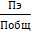 ДПЭ – доля музейных предметов и коллекций, внесенных в электронную базу данных музея (%);Пэ – количество музейных предметов и коллекций, внесенных в электронную базу данных музея за весь предыдущий период(ед.); Побщ – общее количество музейных предметов и коллекций музея (ед.).1,3МУК «Усть –Кубинский районный краеведческий музей»3 доля музейных предметов и коллекций, зарегистрированных в Государственном каталоге Музейного фонда Российской Федерации%Доля музейных предметов и коллекцийгодоваяДПГК =x 100ДПГК – доля музейных предметов и коллекций, зарегистрированных в Государственном каталоге Музейного фонда Российской Федерации  (%);Пгк – количество музейных предметов и коллекций, внесенных, зарегистрированных в Государственном каталоге Музейного фонда Российской Федерации за весь предыдущий период, (ед.); Побщ – общее количество музейных предметов и коллекций музея (ед.).1,3МУК «Усть –Кубинский районный краеведческий музей»4количество посещений музея на возмездной основе тыс.челКоличество посещений музеягодоваяКПво = Пи +Пэ, КПво - количество посещений музея на возмездной основе.Пи - количество индивидуальных посещений выставок и экспозиций.Пэ - количество экскурсионных посещений в музее.Количество посетителей в музее рассчитывается как сумма количества индивидуальных посещений выставок и экспозиций и  количества экскурсионных посещений. МУК «Усть –Кубинский районный краеведческий музей»5количество посещений музея на безвозмездной основетыс. челКоличество посещений музеягодоваяКПбо=Чук/о+Чум+ЧпвмКПбо – количество посещений музея на безвозмездной основе.Чук/о – численность участников культурно-образовательных мероприятий.Чум – численность участников массовых мероприятий.Чпвм - число посещений выставок вне музея1,3МУК «Усть –Кубинский районный краеведческий музей»6 динамика количества выставочных проектов, осуществляемых в музее % Динамика количества выставочных проектовгодоваяx100, где:Дмв–динамика количества выставочных проектов, осуществляемых в музеях округа, по отношению к 2017году (%);Вог–количество выставочных проектов, осуществляемых в музеях округа в отчетном году (ед.);Врг–количество выставочных проектов, осуществляемых  в музеях округа в расчетном 2017 году (ед.).1,3МУК «Усть –Кубинский районный краеведческий музей»7увеличение количества посещений организаций культуры по отношению к уровню 2010 годаКоличество посещений организаций культурыгодовая К–количество посещений КДУт.г.  - количество посещений организаций культуры в текущем году;КДУ2010 - количество посещений организаций культуры в 2010 году1,3МУК «Усть –Кубинский районный краеведческий музей»8 сохранение    средней  заработной платы работников  учреждений культуры округа к средней заработной плате по Вологодской области  % Средняя заработная платагодовая                                             УЗП=  x 100УЗП – уровень средней заработной платы специалистов  в сфере культуры  (%);Зп – средняя заработная плата специалистов в сфере культуры  (руб.);Зобщ – средняя заработная плата по Вологодской области (руб.);1,3МУК «Усть –Кубинский районный краеведческий музей»   Приложение 3  подпрограмме 4Наименование основного     мероприятияОтветственный  исполнитель, исполнительОжидаемый непосредственный   результат 1Задачи ССЭР 2Связь с показателями программы (подпрограммы)3Годы реализации и источник финансового обеспечения 4Годы реализации и источник финансового обеспечения 4Годы реализации и источник финансового обеспечения 4Годы реализации и источник финансового обеспечения 4Годы реализации и источник финансового обеспечения 4Наименование основного     мероприятияОтветственный  исполнитель, исполнительОжидаемый непосредственный   результат 1Задачи ССЭР 2Связь с показателями программы (подпрограммы)32023202420252026  2027123456789обеспечение выполнения муниципальногозадания музеемМУК «Усть-Кубинский районный краеведческий музей»выполнение муниципального задания в полном объемеразвитие музейного делап.1111--материально-техническое оснащение музеяМУК «Усть-Кубинский районный краеведческий музей»обновление материально –технического оснащения музеяразвитие музейного делап.1-----Приложение 4 к  подпрограмме 4№ п/пСтатусНаименование подпрограммы, основного мероприятияОтветственный исполнитель подпрограммы, исполнительИсточник финансового обеспеченияРасходы (тыс. руб.)Расходы (тыс. руб.)Расходы (тыс. руб.)Расходы (тыс. руб.)Расходы (тыс. руб.)Расходы (тыс. руб.)№ п/пСтатусНаименование подпрограммы, основного мероприятияОтветственный исполнитель подпрограммы, исполнительИсточник финансового обеспечения20232024202520262027всегоза 2023-2027 годы1123456789101.Музейная деятельностьМузейная деятельность МУК «Усть-Кубинский районный краеведческий музей»итоговсего, в том числе3655,74154,34320,40012130,41.Музейная деятельностьМузейная деятельность МУК «Усть-Кубинский районный краеведческий музей»итогособственные доходы бюджета округа3655,74154,34320,40012130,41.Музейная деятельностьМузейная деятельность МУК «Усть-Кубинский районный краеведческий музей»итогосубвенции и субсидии федерального бюджета20000001.Музейная деятельностьМузейная деятельность МУК «Усть-Кубинский районный краеведческий музей»итогосубвенции и субсидии областного бюджета20000001.Музейная деятельностьМузейная деятельность МУК «Усть-Кубинский районный краеведческий музей»итогобезвозмездные поступления государственных внебюджетных фондов, физических и юридических лиц3000000  2Обеспечение выполнения муниципальногозадания музеемитоговсего, в том числе3655,74154,34320,40012130,4  2Обеспечение выполнения муниципальногозадания музеемитогособственные доходы  бюджета округа3655,74154,34320,40012130,4  2Обеспечение выполнения муниципальногозадания музеемитогосубвенции и субсидии федерального бюджета2000000  2Обеспечение выполнения муниципальногозадания музеемитогосубвенции и субсидии областного  бюджета2000000  2Обеспечение выполнения муниципальногозадания музеемитогобезвозмездные поступления государственных внебюджетных фондов, физических и юридических лиц30000003Материально-техническое оснащение музеявсего, в том числе0000003Материально-техническое оснащение музеясобственные доходы  бюджета округа0000003Материально-техническое оснащение музеясубвенции и субсидии федерального бюджета20000003Материально-техническое оснащение музеясубвенции и субсидии областного  бюджета20000003Материально-техническое оснащение музеябезвозмездные поступления государственных внебюджетных фондов, физических и юридических лиц3000000Приложение 5 к подпрограмме 4№п/пИсточник финансового обеспеченияОценка расходов (тыс. руб.)Оценка расходов (тыс. руб.)Оценка расходов (тыс. руб.)Оценка расходов (тыс. руб.)Оценка расходов (тыс. руб.)Оценка расходов (тыс. руб.)№п/пИсточник финансового обеспечения20232024202520262027всегоза 2023-2027 годы 123456781.Всего0000002.федеральный бюджет*0000003.областной бюджет*0000004.государственные внебюджетные фонды0000005.физические и юридические лица0000005.1.в том числе в форме государственно-частного партнерства**000000Приложение 5к муниципальной программе, утвержденной постановлением администрации округа  от ______№ ________Ответственный исполнитель подпрограммы 5(соисполнитель программы)Отдел культуры, туризма  и молодежи администрации округаИсполнители подпрограммы 5МУ «Усть – Кубинский центр культуры и библиотечного обслуживания»Цели подпрограммы 5- содействие успешной социализации и эффективной самореализации молодежиЗадачиПодпрограммы 5- совершенствование системы информационного, нормативно-правового, организационно–управленческого обеспечения молодежной политики в Усть–Кубинском муниципальном округе;- развитие социальной активности и компетентности молодежи, формирование системы муниципальной поддержки молодежных проектов, инициатив, условий для роста деловой, экономической, политической активности молодежи; - поддержка деятельности молодежных и детских общественных объединений, способствующих вовлечению молодёжи в социально значимую деятельностьЦелевые показатели (индикаторы) подпрограммы 5 1. Количество проведенных молодежных мероприятий; 2. Количество детских и	молодежных общественных объединений;  3.Отношение объема просроченной кредиторской задолженности по заработной плате к начислениям на выплаты по оплате труда работников к общему объему расходов.Сроки реализации подпрограммы 52023-2027 годыОбъемы финансового обеспечения  подпрограммы 5Объем средств, необходимый для финансового обеспечения подпрограммы, составляет –  150,0  тыс. руб.*, в том числе:2023 год –  50,0 тыс. руб.;2024 год –  50,0 тыс. руб.;2025 год –  50,0 тыс. руб.;2026 год-0,0 тыс.руб;2027  год -0,0 тыс. руб»*В течение реализации подпрограммы объемы финансового обеспечения подлежат уточнениюОжидаемые результаты реализации подпрограммы 5В результате реализации подпрограммы к 2025 году ожидается:1. Увеличение количества мероприятий в рамках реализации молодежной политики до  6 ед.2.  Сохранение количества детских и молодежных общественных объединений в количестве 22 ед. на уровне 2022 года.3. Недопущение образования просроченной кредиторской задолженности  по заработной плате к начислениям на выплаты по оплате труда работников к общему объему расходов.Приложение  1 к подпрограмме 5	Nп/пЦель, задача, направленная на достижение целиНаименование целевого показателя (индикатора)Единица измеренияЗначение целевого показателя (индикатора)Значение целевого показателя (индикатора)Значение целевого показателя (индикатора)Значение целевого показателя (индикатора)Значение целевого показателя (индикатора)Значение целевого показателя (индикатора)Значение целевого показателя (индикатора)	Nп/пЦель, задача, направленная на достижение целиНаименование целевого показателя (индикатора)Единица измеренияотчетноеоценочноеоценочноеплановоеплановоеплановоеплановое	Nп/пЦель, задача, направленная на достижение целиНаименование целевого показателя (индикатора)Единица измерения2022202320242024202520262027123456678910Цель- содействие успешной социализации и эффективной самореализации молодежиЦель- содействие успешной социализации и эффективной самореализации молодежиЦель- содействие успешной социализации и эффективной самореализации молодежиЦель- содействие успешной социализации и эффективной самореализации молодежиЦель- содействие успешной социализации и эффективной самореализации молодежиЦель- содействие успешной социализации и эффективной самореализации молодежиЦель- содействие успешной социализации и эффективной самореализации молодежиЦель- содействие успешной социализации и эффективной самореализации молодежиЦель- содействие успешной социализации и эффективной самореализации молодежи1.Задача  совершенствование системы информационного, нормативно-правового,организационно-управленческого обеспечения реализации молодежной политики в районе 1 совершенствование системы информационного, нормативно-правового,организационно-управленческого обеспечения реализации молодежной политики в районе количество проведенных молодежных  мероприятийед.6126146176176176186202 поддержка деятельности молодежных и детских общественных объединений, способствующих вовлечению молодежи в социальную значимую деятельность  количество детских и молодежных общественных объединенийед.22222222222222Nп/пНаименование целевого показателя (индикатора)Единица измере-нияОпределе-ние целевого показателя (индикатора) (1)Временные характеристики целевого показателя (индикатора)(2)Алгоритм формирования (формула) и методологические пояснения к целевому показателю (индикатору)(3)Показатели, используемые в формуле(4)Метод сбора информации, индекс формы отчетности(5)Ответственный за сбор данных по целевому показателю (индикатору)(6)1234567891количество проведен-ных молодеж-ных  мероприя-тийед.количество проведен-ных молодеж-ных  мероприя--тийгодоваяколичество проведенных молодежных мероприятий измеряется в единицах по отношению к запланированному на отчетный год показателю.количество проведенных молодежных мероприятий измеряется в единицах по отношению к запланированному на отчетный год показателю.1,3МУ «Усть- Кубинский центр культуры и библиотечного обслуживания»2  количество детских и молодежных обществен-ных объедине-нийед.количество детских и молодеж-ных обществе-нных объедине-нийгодоваяколичество  детских  и  молодежных  обществен-ных  объединений  измеряется  в  единицах  по  отношению  к запланированному на отчетный год показателюколичество  детских  и  молодежных  общественных  объединений  измеряется  в  единицах  по  отношению  к запланированному на отчетный год показателю1,3МУ «Усть- Кубинский центр культуры и библиотечного обслуживания»3отношение объема просроченной кредиторской  задолженности по заработной плате к начислениям на выплаты по оплате труда работников к общему объему расходовтыс.кредиторская задолженностьгодоваяО = Vк/Н вып / Ооб. рас.,  О - Отношение объема просроченной кредиторской задолженности по заработной плате к начислениям на выплаты по оплате труда работников к общему объему расходов;Vкз- объем просроченной кредиторской задолженности по заработной плате;Нвып-  начисления на выплаты по оплате труда работников;Ооб.рас.- общий  объем расходов.1,3МУ «Усть- Кубинский центр культуры и библиотечного обслуживания»Приложение 3к подпрограмме 5Наименование основногомероприятияОтветственный  исполнитель, исполнительОжидаемый непосредственный   результат 1Задачи ССЭР 2Связь с показателями программы (подпрограммы)3Годы реализации и источник финансового обеспечения 4Годы реализации и источник финансового обеспечения 4Годы реализации и источник финансового обеспечения 4Годы реализации и источник финансового обеспечения 4Годы реализации и источник финансового обеспечения 4Наименование основногомероприятияОтветственный  исполнитель, исполнительОжидаемый непосредственный   результат 1Задачи ССЭР 2Связь с показателями программы (подпрограммы)320232024202520262027123456789организация и проведение социально-значимых мероприятийМУ «Усть- Кубинский центр культуры и библитотечного обслуживния»выполнение плана работы мероприятий в полном объемепредоставление детям возможности проявить свои музыкальные, хореографические, театральные и другие творческие способностип.1111--Приложение 4 к подпрограмме 5№ п/пСтатусНаименование подпрограммы, основного мероприятияОтветственный исполнитель подпрограммы, исполнительИсточник финансового обеспеченияРасходы (тыс. руб.)Расходы (тыс. руб.)Расходы (тыс. руб.)Расходы (тыс. руб.)Расходы (тыс. руб.)Расходы (тыс. руб.)Расходы (тыс. руб.)№ п/пСтатусНаименование подпрограммы, основного мероприятияОтветственный исполнитель подпрограммы, исполнительИсточник финансового обеспечения202320242025202620262027всегоза 2023-2027 годы123456789101. Подпрограмма № 5Реализация молодежной политикиРеализация молодежной политикиитоговсего, в том числе50,050,050,0000150,01. Подпрограмма № 5Реализация молодежной политикиРеализация молодежной политикиитогособственные доходы бюджета округа50,050,050,0000150,01. Подпрограмма № 5Реализация молодежной политикиРеализация молодежной политикиитогосубвенции и субсидии федерального бюджета200000001. Подпрограмма № 5Реализация молодежной политикиРеализация молодежной политикиитогосубвенции и субсидии областного бюджета200000001. Подпрограмма № 5Реализация молодежной политикиРеализация молодежной политикиитогобезвозмездные поступления государственных внебюджетных фондов, физических и юридических лиц300000001.Организация и проведение социально-значимых мероприятийИтогоМУ «Усть –Кубинский центр культуры и библиотечного обслуживания «всего, в том числе50,050,050,050,000150,01.Организация и проведение социально-значимых мероприятийИтогоМУ «Усть –Кубинский центр культуры и библиотечного обслуживания «собственные доходы  бюджета округа50,050,050,050,000150,01.Организация и проведение социально-значимых мероприятийИтогоМУ «Усть –Кубинский центр культуры и библиотечного обслуживания «субвенции и субсидии федерального бюджета200000001.Организация и проведение социально-значимых мероприятийИтогоМУ «Усть –Кубинский центр культуры и библиотечного обслуживания «субвенции и субсидии областного  бюджета200000001.Организация и проведение социально-значимых мероприятийИтогоМУ «Усть –Кубинский центр культуры и библиотечного обслуживания «безвозмездные поступления государственных внебюджетных фондов, физических и юридических лиц30000000Приложение 5 к подпрограмме 5п/пИсточник финансового обеспеченияОценка расходов (тыс. руб.)Оценка расходов (тыс. руб.)Оценка расходов (тыс. руб.)Оценка расходов (тыс. руб.)Оценка расходов (тыс. руб.)Оценка расходов (тыс. руб.)п/пИсточник финансового обеспечения2023202420252026всегоза 2023-2027 годы 12345671.Всего0000002.федеральный бюджет* 0000003.областной бюджет*0000004.государственные внебюджетные фонды0000005.физические и юридические лица0000005.1.в том числе в форме государственно-частного партнерства**000000Приложение 6к муниципальной программе, утвержденной постановлением администрации округа от _______ № _____Ответственный исполнитель подпрограммы 6        (соисполнители подпрограммы)Администрация Усть-Кубинского муниципального округаИсполнители подпрограммы 6- отдел культуры, туризма и  молодежи администрации округаЦели подпрограммы 6-создание необходимых условий для эффективной реализации муниципальной программыЗадачи подпрограммы 6надлежащее исполнение полномочий отдела культуры, туризма и молодежи администрации округа;информационно-методическое обеспечение учреждений культуры округа;Целевые показатели (индикаторы) подпрограммы 61. Доля мероприятий, выполненных в соответствии с планом работы отдела культуры, туризма и  молодежи округа на год;2.  Доля мероприятий, выполненных в соответствии с планом работы учреждений культуры;3. Отношение объема просроченной кредиторской задолженности по заработной плате к начислениям на выплаты по оплате труда работников к общему объему расходов.Сроки реализации подпрограммы 62023 -2027 годыОбъемы финансового обеспечения  подпрограммы 6Объем средств, необходимый для финансового обеспечения подпрограммы, составляет – 5540,2   тыс. руб.*, в том числе:2023 год – 1943,7тыс.руб.;2024 год – 1943,7 тыс.руб.;2025 год – 1652,8 тыс.руб.;2026- 0,0 тыс.руб;2027 год -0,0 тыс. руб.*В течение реализации подпрограммы объемы финансового обеспечения подлежат уточнениюОжидаемые результаты реализацииподпрограммы 6В результате реализации подпрограммы планируется достижение следующего результата:    -  выполнение плана работы отдела культуры, туризма  и  молодежи администрации округа на 100% ежегодно;выполнение плана работы  учреждений культуры на100% ежегодно;- недопущение образования просроченной кредиторской задолженности  по заработной плате к начислениям на выплаты по оплате труда работников к общему объему расходов.Приложение 1 к подпрограмме 6Сведения о целевых показателях (индикаторах) подпрограммы 6Цель, задача, направленная на достижение целиНаименование целевого показателя (индикатора)Единица измеренияЗначение целевого показателя (индикатора)Значение целевого показателя (индикатора)Значение целевого показателя (индикатора)Значение целевого показателя (индикатора)Значение целевого показателя (индикатора)Значение целевого показателя (индикатора)Значение целевого показателя (индикатора)Цель, задача, направленная на достижение целиНаименование целевого показателя (индикатора)Единица измеренияотчетноеоценочноеплановоеплановоеплановоеплановоеплановоеЦель, задача, направленная на достижение целиНаименование целевого показателя (индикатора)Единица измерения2022202320242025202520262027123456788910Цель -  создание необходимых условий для эффективной реализации муниципальной программыЦель -  создание необходимых условий для эффективной реализации муниципальной программыЦель -  создание необходимых условий для эффективной реализации муниципальной программыЦель -  создание необходимых условий для эффективной реализации муниципальной программыЦель -  создание необходимых условий для эффективной реализации муниципальной программыЦель -  создание необходимых условий для эффективной реализации муниципальной программыЦель -  создание необходимых условий для эффективной реализации муниципальной программыЦель -  создание необходимых условий для эффективной реализации муниципальной программыЦель -  создание необходимых условий для эффективной реализации муниципальной программы1.Задача 1.Задача надлежащее исполнение полномочий отдела культуры, туризма  и молодежи администрации округа Доля мероприятий выполненных в соответствии с планом работы отдела культуры, туризма и молодежи администрации округа на год%100,00100,00100,00100,00100,00100,00100,00надлежащее исполнение полномочий отдела культуры, туризма  и молодежи администрации округаОтношение объема просроченной кредиторской  задолженности по заработной плате к начислениям на выплаты по оплате труда работников к общему объему расходов%0,000,000,000,000,000,000,00информационно-методическое обеспечение учреждений культуры округаВыполнение плана работы учреждений культуры округа%100,00100,00100,00100,00100,00100,00100,00Nп/пНаименова-ние целевого показателя (индикатора)Единица измеренияОпределение целевого показателя (индикатора)(1)Временные характеристики целевого показателя (индикатора)(2)Алгоритм формирования (формула) и методологические пояснения к целевому показателю (индикатору)(3)Показатели, используемые в формуле(4)Метод сбора информации, индекс формы отчетности(5)Ответственный за сбор данных по целевому показателю (индикатору)(6)1234567891 Доля мероприятий выполненных в соответствии с планом работы отдела культуры, туризма и молодежи администрации округа на год%Доля мероприятийгодовая 100,Вп – доля мероприятий, выполненных в соответствии с планом работы отдела культуры, туризма  и молодежи администрации округа на год(%);Пф - количество мероприятий, фактически выполненных в соответствии с планом работы отдела культуры, туризма  и молодежи администрации округа на год(ед.);Ппл – количество мероприятий, предусмотренных планом работы отдела культуры, туризма и молодежи администрации округа на год (ед.).Значение Вп от 90 до 100 % означает надлежащее осуществление полномочий отдела культуры, туризма и  молодежи администрации округа по реализации муниципальной программы.1,3Отдел культуры, туризма и молодежи администрации округа2 Выполнение плана работы учреждений культуры округа%План работы учреждений культурыгодовая                                                  ДМВx 100, где: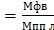 - Значение ДВМ от 90 до 100% означает надлежащее исполнение обязательств МУ «Усть-Кубинский центр культуры и библиотечного обслуживания»или учреждения культуры;Мфв - количество мероприятий, фактически выполненных в соответствии с планом работы МУ «Усть-Кубинский центр культуры и библиотечного обслуживания»» на год(ед.);Мппл - количество мероприятий, предусмотренных планом работы МУ «Усть-Кубинский центр культуры и библиотечного обслуживания»» на год (ед.).или учреждениями культуры1,3Отдел культуры, туризма и молодежи администрации округа3Отношение объема просроченной кредиторской  задолженности по заработной плате к начислениям на выплаты по оплате труда работников к общему объему расходовтыс.Кредиторская задолженностьгодоваяО=Vкз/Нвып/Ооб.рас., О - Отношение объема просроченной кредиторской задолженности по заработной плате к начислениям на выплаты по оплате труда работников к общему объему расходов;Vкз- объем просроченной кредиторской задолженности по заработной плате;Нвып-  начисления на выплаты по оплате труда работников;Ооб.рас.- общий  объем расходов.1,3Отдел культуры, туризма и молодежи администрации округаНаименование основного мероприятияОтветствен-ный  исполнитель, исполнительОжидаемый непосредственный   результат 1Задачи ССЭР 2Связь с показателями программы (подпрограммы)3Годы реализации и источник финансового обеспечения 4Годы реализации и источник финансового обеспечения 4Годы реализации и источник финансового обеспечения 4Годы реализации и источник финансового обеспечения 4Годы реализации и источник финансового обеспечения 4Наименование основного мероприятияОтветствен-ный  исполнитель, исполнительОжидаемый непосредственный   результат 1Задачи ССЭР 2Связь с показателями программы (подпрограммы)32023202420252026 2027123456789Обеспечение условий реализации муниципальной программыОтдел культуры, туризма и молодежи администрации округа -Обеспечение условий реализации муниципальной программыОтдел культуры, туризма и молодежи администрации округа131313----Выполнение функций и услуг отделом культуры, туризма  и  молодежи администрации районаОтдел культуры, туризма и молодежи администрации округаВыполнение функций и услуг в полном объеме-п.1131313--№ п/пСтатусНаименование подпрограммы, основного мероприятияОтветственный исполни-тель подпрограммы, исполни-тельИсточник финансового обеспеченияРасходы (тыс. руб.)Расходы (тыс. руб.)Расходы (тыс. руб.)Расходы (тыс. руб.)Расходы (тыс. руб.)Расходы (тыс. руб.)№ п/пСтатусНаименование подпрограммы, основного мероприятияОтветственный исполни-тель подпрограммы, исполни-тельИсточник финансового обеспечения20232024202520262027всегоза 2023-2027 годы11234567891.Обеспечение условий реализации муниципальной программыВыполнение функций и услуг отделом культуры, туризма  и  молодежи администрации района Отдел культуры и туризма администрации округаитоговсего, в том числе1943,71943,71652,8005540,21.Обеспечение условий реализации муниципальной программыВыполнение функций и услуг отделом культуры, туризма  и  молодежи администрации района Отдел культуры и туризма администрации округаитогособственные доходы бюджета округа1943,71943,71652,8005540,21.Обеспечение условий реализации муниципальной программыВыполнение функций и услуг отделом культуры, туризма  и  молодежи администрации района Отдел культуры и туризма администрации округаитогосубвенции и субсидии федерального бюджета20000001.Обеспечение условий реализации муниципальной программыВыполнение функций и услуг отделом культуры, туризма  и  молодежи администрации района Отдел культуры и туризма администрации округаитогосубвенции и субсидии областного бюджета20000001.Обеспечение условий реализации муниципальной программыВыполнение функций и услуг отделом культуры, туризма  и  молодежи администрации района Отдел культуры и туризма администрации округаитогобезвозмездные поступления государственных внебюджетных фондов, физических и юридических лиц30000002.Выполнение функций и услуг отделом культуры, туризма  и  молодежи администрации районаответственный исполнитель всего, в том числе1943,71943,71652,8005540,22.Выполнение функций и услуг отделом культуры, туризма  и  молодежи администрации районаответственный исполнитель собственные доходы  бюджета округа1943,71943,71652,800540,212.Выполнение функций и услуг отделом культуры, туризма  и  молодежи администрации районаответственный исполнитель субвенции и субсидии федерального бюджета20000002.Выполнение функций и услуг отделом культуры, туризма  и  молодежи администрации районаответственный исполнитель субвенции и субсидии областного бюджета20000002.Выполнение функций и услуг отделом культуры, туризма  и  молодежи администрации районаответственный исполнитель безвозмездные поступления государственных внебюджетных фондов, физических и юридических лиц3000000          Приложение 5 к подпрограмме 6№п/пИсточник финансового обеспеченияОценка расходов (тыс. руб.)Оценка расходов (тыс. руб.)Оценка расходов (тыс. руб.)Оценка расходов (тыс. руб.)Оценка расходов (тыс. руб.)№п/пИсточник финансового обеспеченияпервый год***второй год***третий год***... ***всегоза ___ - ___ годы 12345671.Всего000002.федеральный бюджет* 000003.областной бюджет*000004.государственные внебюджетные фонды000005.физические и юридические лица000005.1.в том числе в форме государственно-частного партнерства**00000№ п/пДата поступления замечаний, предложений к проекту документа стратегического планирования Усть-Кубинского муниципального районаЗамечания и предложения к проекту документа стратегического планирования Усть-Кубинского муниципального районаПозиция органа, ответственного за разработку документа стратегического планирования Усть-Кубинского муниципального района, с ее обоснованиемЗамечаний и предложений по  проекту документа стратегического планирования  не поступилоЗамечаний и предложений по  проекту документа стратегического планирования  не поступилоЗамечаний и предложений по  проекту документа стратегического планирования  не поступилоЗамечаний и предложений по  проекту документа стратегического планирования  не поступило